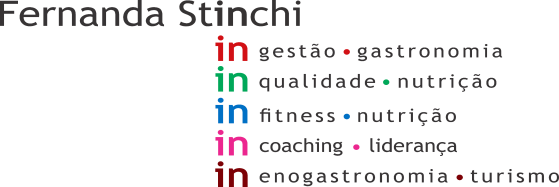 RELATÓRIO DE MANUTENÇÃO Data: 30/10/21Início: 14:00Cliente: Madrid 1Término: 16:30Consultor:  Diango	Setor- Estoque padaria EM CONFORMIDADE Setor – Produção padariaNÃO CONFORMIDADE: Presença ferrugem importante nos carrinhos de transporte de pães.AÇÃO CORRETIVA: Acionar manutenção ou providenciar troca. NÃO CONFORMIDADE: Presença de protetor de motor de geladeira de produtos abertos quebrado.AÇÃO CORRETIVA: Acionar manutenção, risco de danos ao motor. NÃO CONFORMIDADE: Presença de protetor de motor de geladeira de produtos abertos, quebrado. AÇÃO CORRETIVA: Acionar manutenção. NÃO CONFORMIDADE: Presença de desregulação em forno lastro, desequilibrando aquecimento e prejudicando processo de assadura corretamente. AÇÃO CORRETIVA: Acionar manutenção. 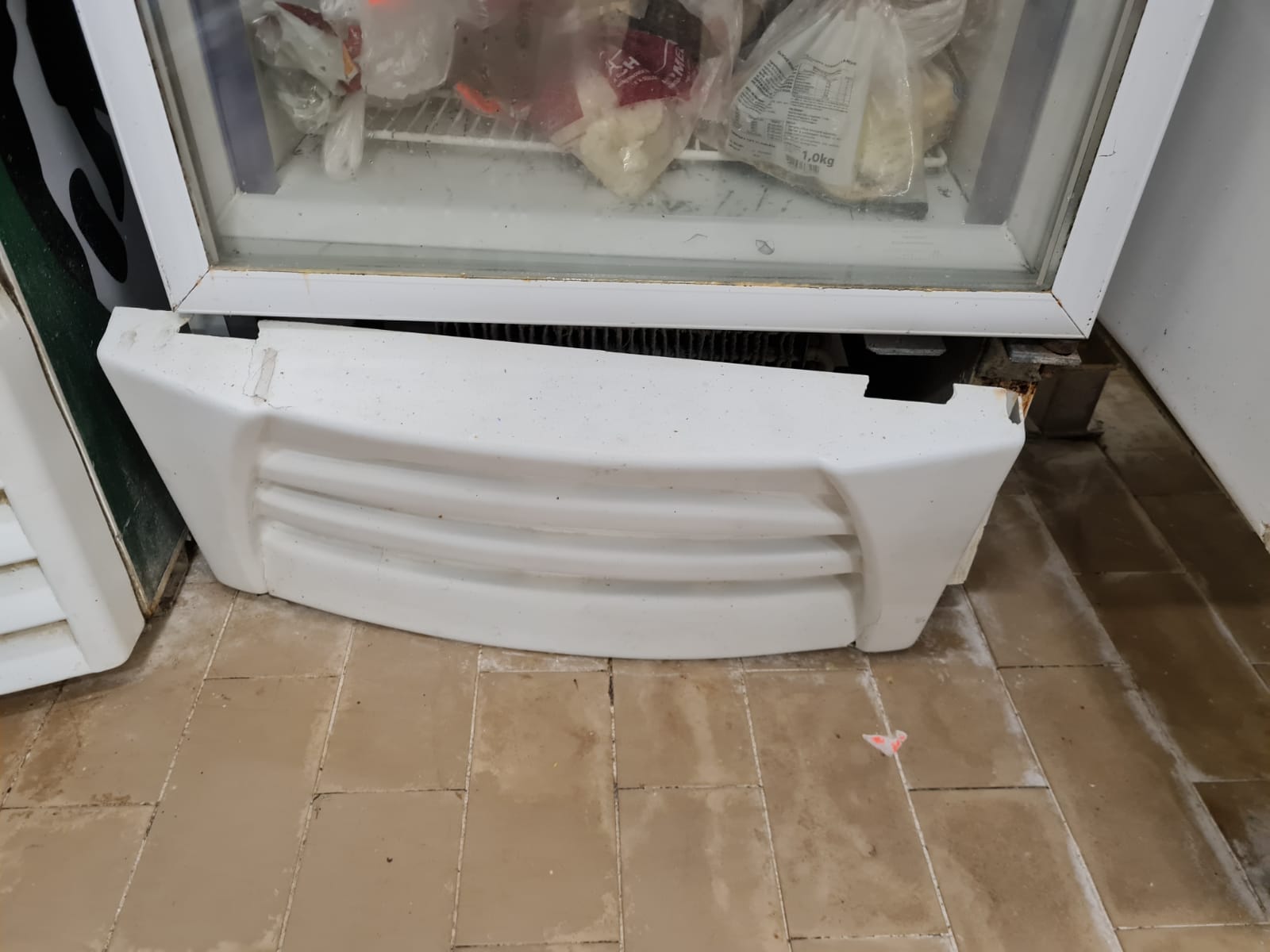 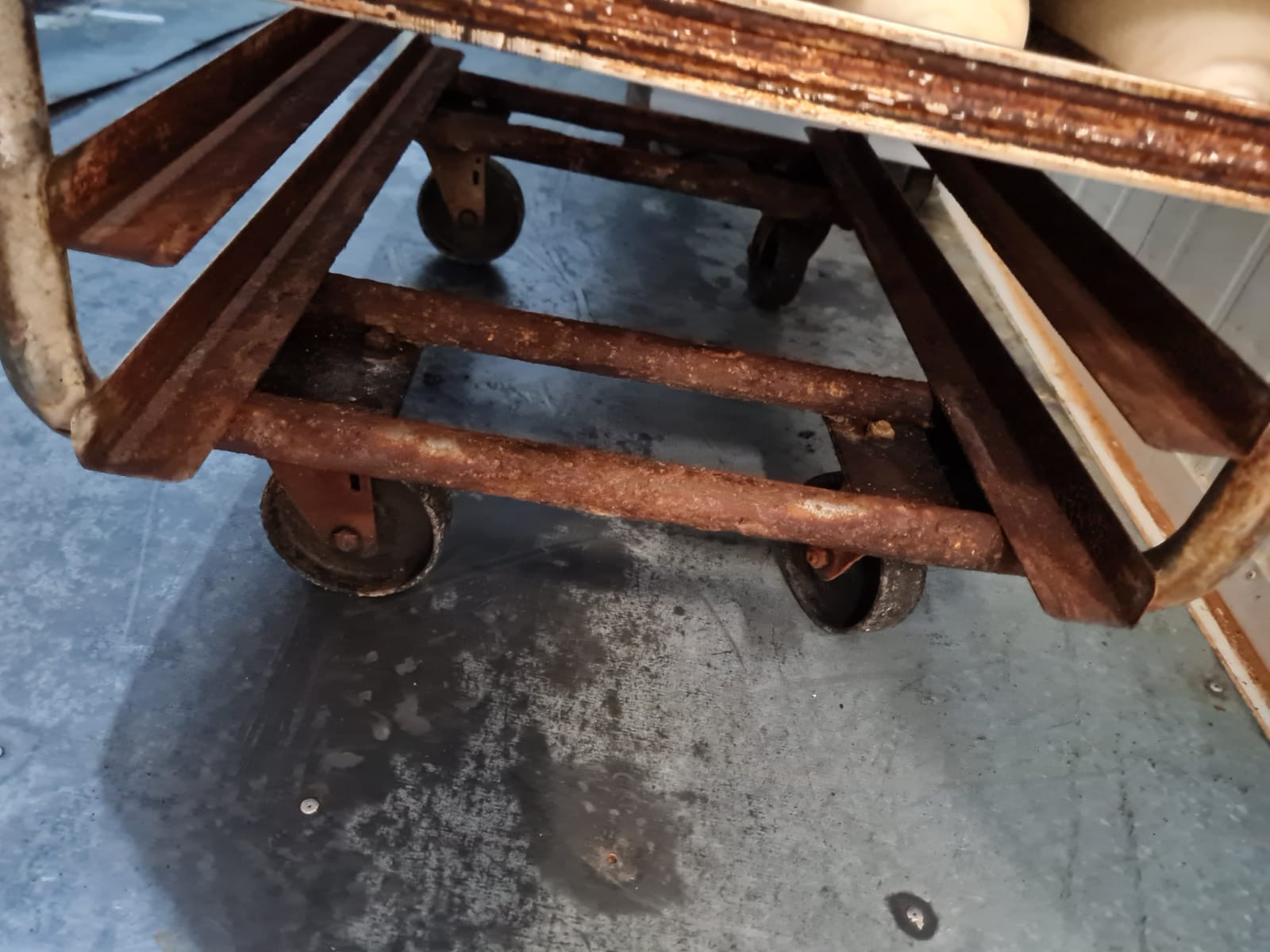 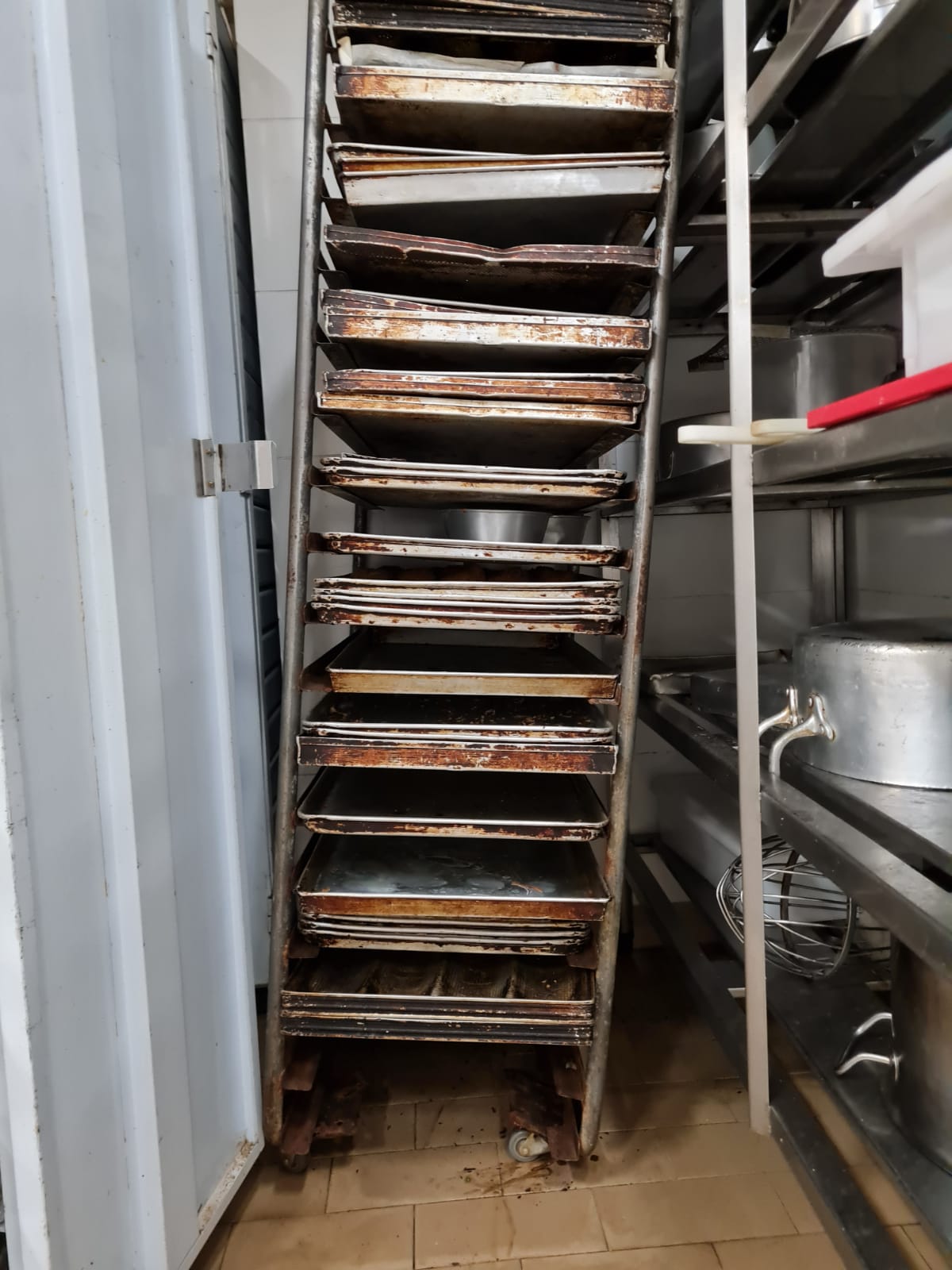 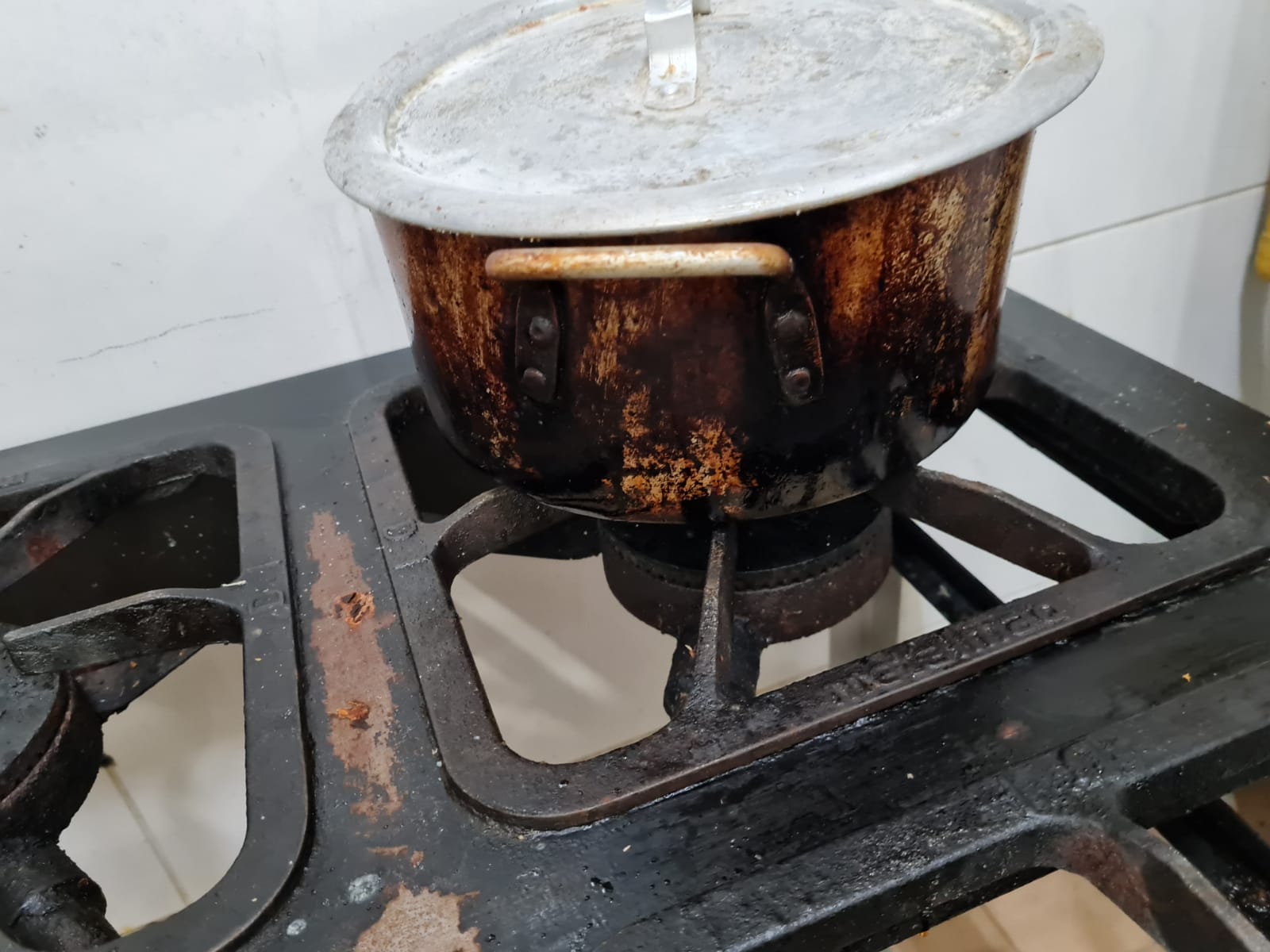 Setor- Despensa farinhas ( em baixo da escada)NÃO CONFORMIDADE: Presença de infiltração embaixo da escada de acesso á padaria, possivelmente cano vazando.AÇÃO CORRETIVA: Acionar manutenção. 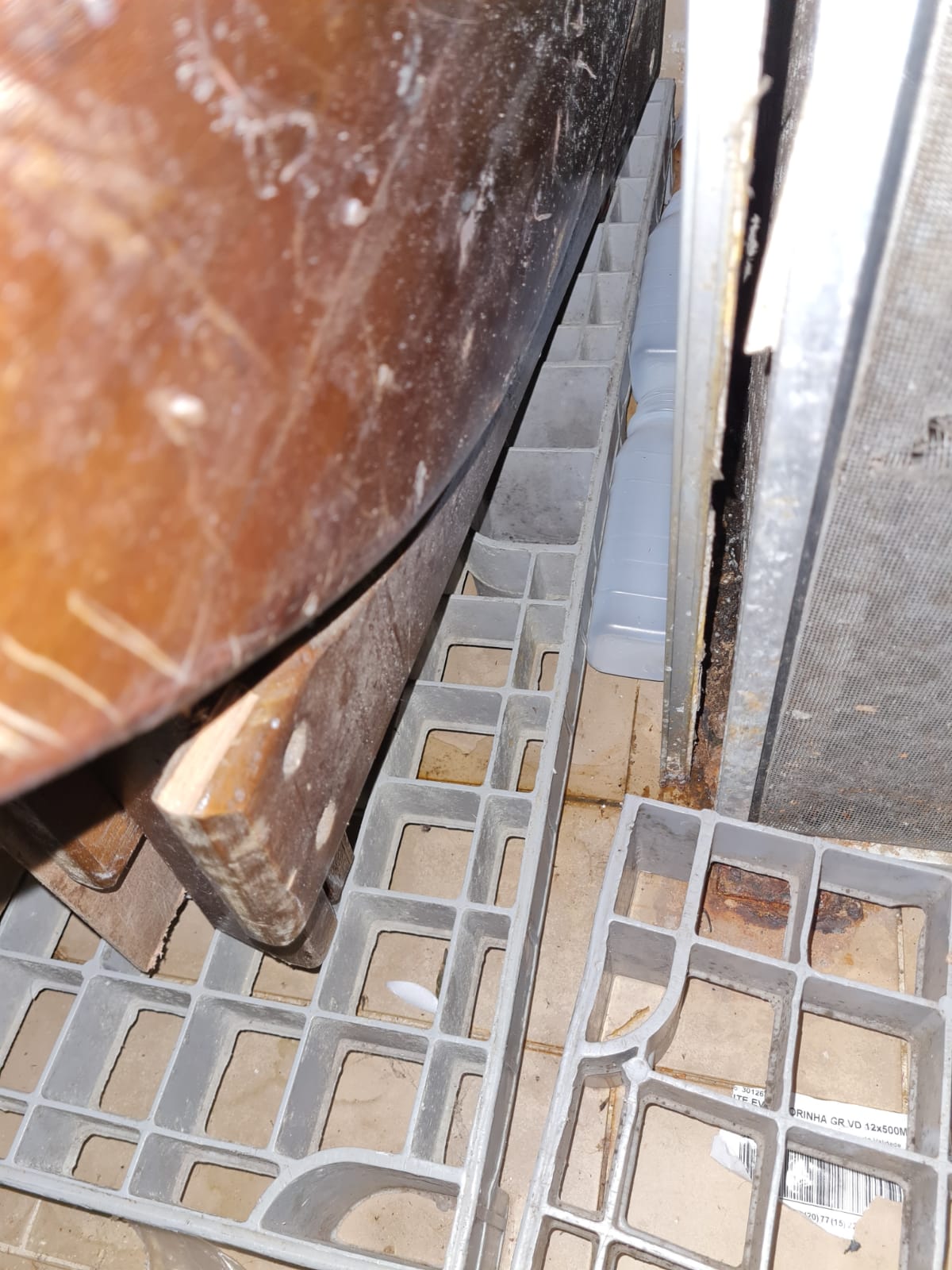 Setor- Padaria atendimento EM CONFORMIDADE Setor- Padaria Loja EM CONFORMIDADE Setor- Câmara congelada padariaNÃO CONFORMIDADE: Presença de acumulo de gelo no equipamento. (RECORRENTE)AÇÃO CORRETIVA: Providenciar degelo e acionar manutenção para possibilidade de vazamento de condensador.Setor- Câmara fria padaria EM CONFORMIDADE Setor- Manipulação FriosEM CONFORMIDADE Setor- Frios/Armário e prateleira (área externa) EM CONFORMIDADE Setor- Câmara fria/FriosEM CONFORMIDADE Setor- Câmara congelada/FriosNÃO CONFORMIDADE: Presença de proteção de hélices do condensador quebradas. (RECORRENTE)AÇÃO CORRETIVA: Acionar manutenção e providenciar troca. (RISCO DE DANIFICAR O CONDENSADOR)NÃO CONFORMIDADE: Presença de lâmpada queimada no local.AÇÃO CORRETIVA: Acionar manutenção e providenciar troca.Setor- Frios atendimento/ LojaEM CONFORMIDADE Setor- Frios expositores loja (equipamentos de refrigeração/congelamento/ frutas secas)EM CONFORMIDADE Setor-  área das entradas de manipulação e câmaras e acesso da produção da padaria. NÃO CONFORMIDADE: Presença de diversos pisos quebradosAÇÃO CORRETIVA: Acionar manutenção.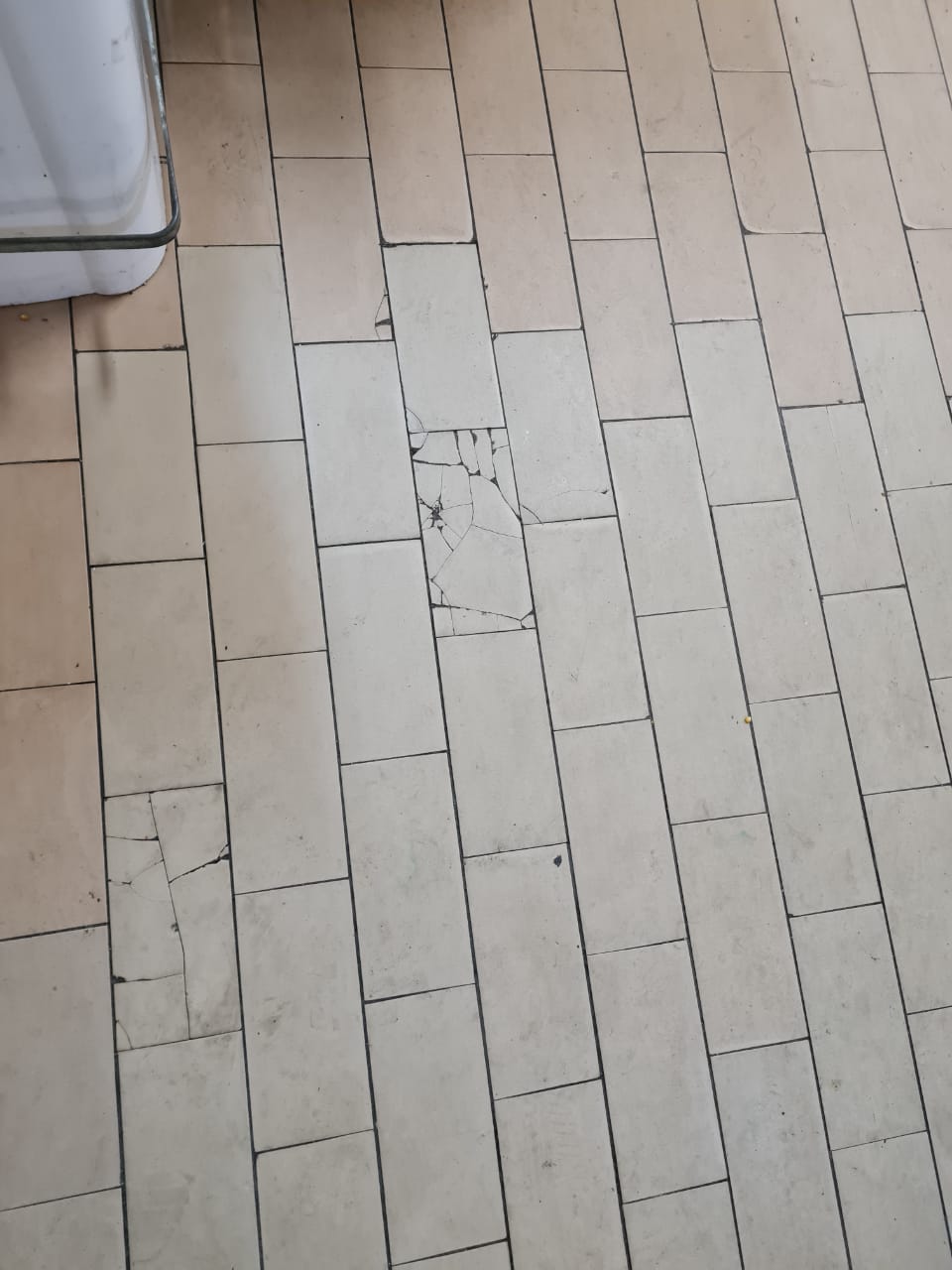 Setor-  F.L.V. /ManipulaçãoNÃO CONFORMIDADE: Presença de luminárias sem lâmpada.AÇÃO CORRETIVA: Acionar manutenção.NÃO CONFORMIDADE: Presença de diversos pontos de ferrugem na parte superior da área. AÇÃO CORRETIVA: Acionar manutenção. NÃO CONFORMIDADE: Setor de manipulação, não climatizado.AÇÃO CORRETIVA: Providenciar climatizador Portaria 2619 de 2011-7.16. A temperatura das áreas climatizadas deve ser mantida entre 12ºC e 18ºC e a manipulação nestas áreas não deve ultrapassar 2 horas por lote.NÃO CONFORMIDADE: Presença de piso quebrado na entrada da área.AÇÃO CORRETIVA: Acionar manutenção.NÃO CONFORMIDADE: Presença de rodapé quebrado na entrada da área, na parte interna.AÇÃO CORRETIVA: Acionar manutenção.NÃO CONFORMIDADE: Presença de parede danificada na área interna.AÇÃO CORRETIVA: Acionar manutenção.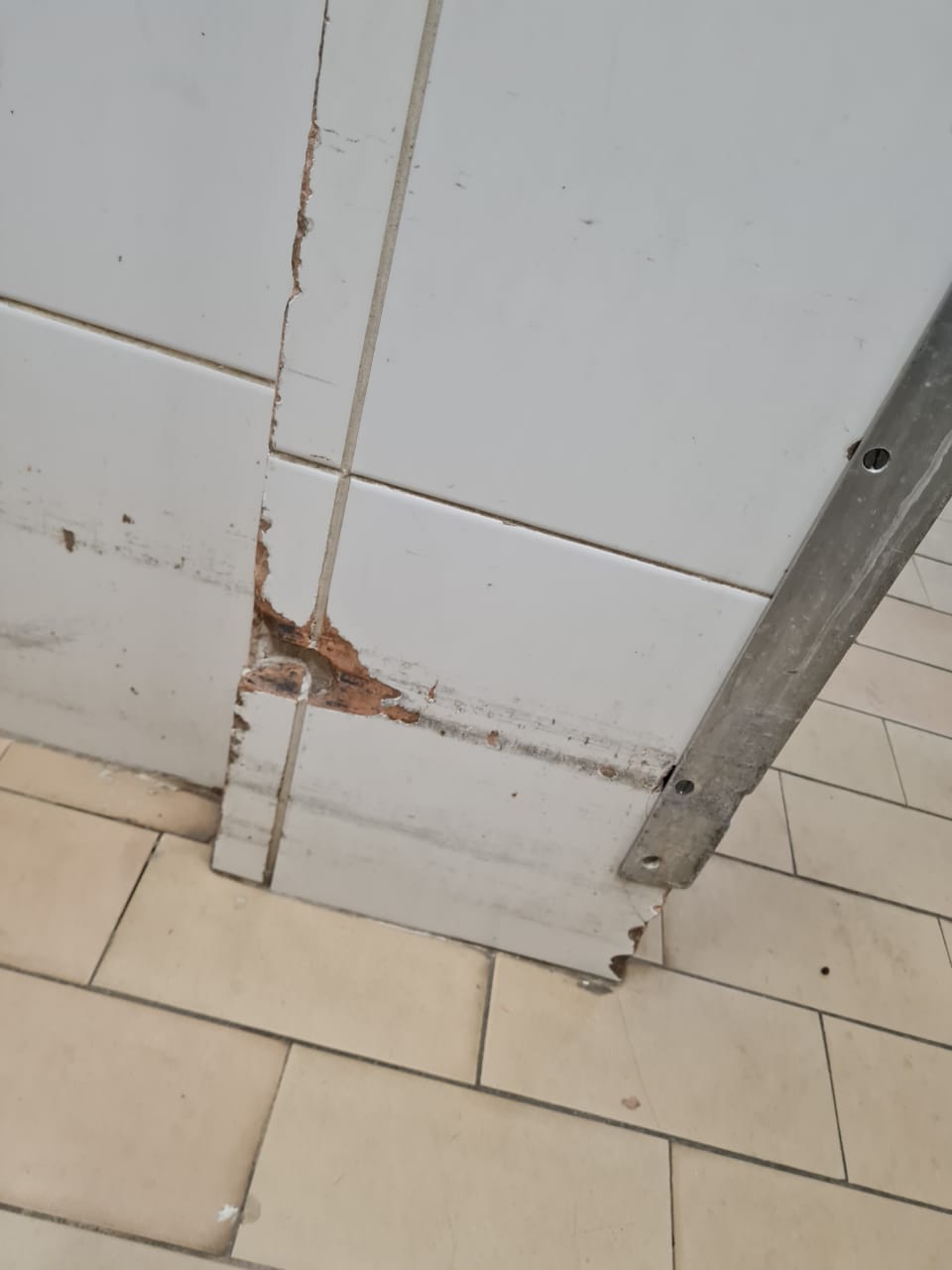 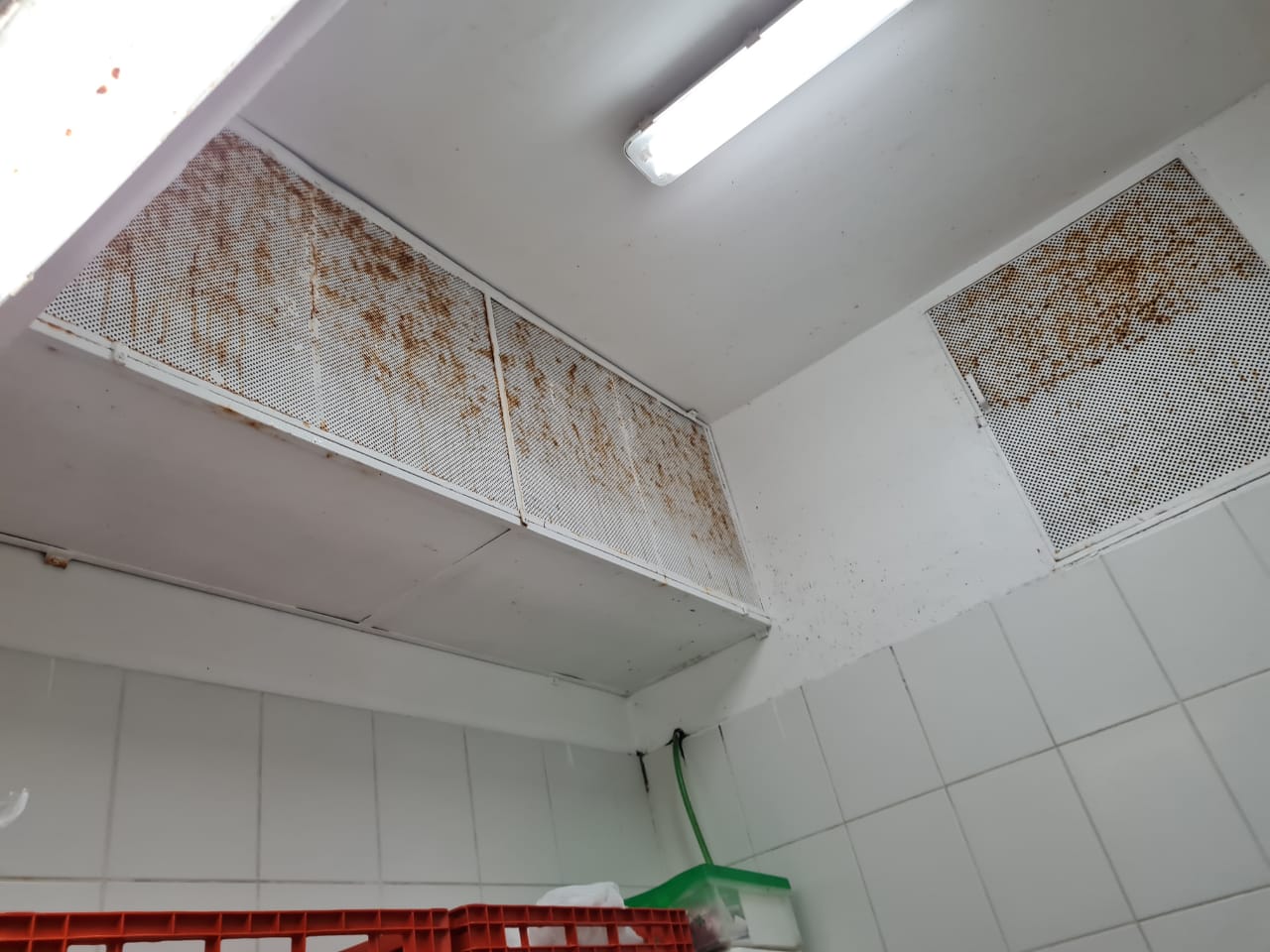 Setor- F.L.V./Câmara friaNÃO CONFORMIDADE: Presença de ralo aberto dentro da câmara.AÇÃO CORRETIVA: Proibido. Vedar o ralo de forma permanente. Portaria 2619 de 2011 - 2.3.3.1. É proibida a instalação de ralos ou grelhas no interior das câmaras frias. Setor- F.L.V./EstoqueNÃO CONFORMIDADE: Presença de espelho de tomada próximo a entrada da câmara de frios congelada quebrado (RECORRENTE)AÇÃO CORRETIVA: Acionar manutenção. Setor- F.L.V./ Expositores lojaNÃO AUDITADO Setor- F.L.V. expositor refrigerado OrgânicosEM CONFORMIDADE Setor- F.L.V. Ilha OrgânicosEM CONFORMIDADE Setor- Açougue/Armário e prateleira (área externa) NÃO AUDITADO Setor- Açougue – Lava botasEM CONFORMIDADE Setor- Açougue AtendimentoNÃO CONFORMIDADE: Presença de puxador de máquina de moer carne quebrado. (RECORRENTE)AÇÃO CORRETIVA: Acionar manutenção urgente, risco de acidente de trabalho. Setor- Açougue manipulaçãoNÃO CONFORMIDADE: Presença de parede danificada próximo a entrada da câmara. AÇÃO CORRETIVA: Acionar manutenção.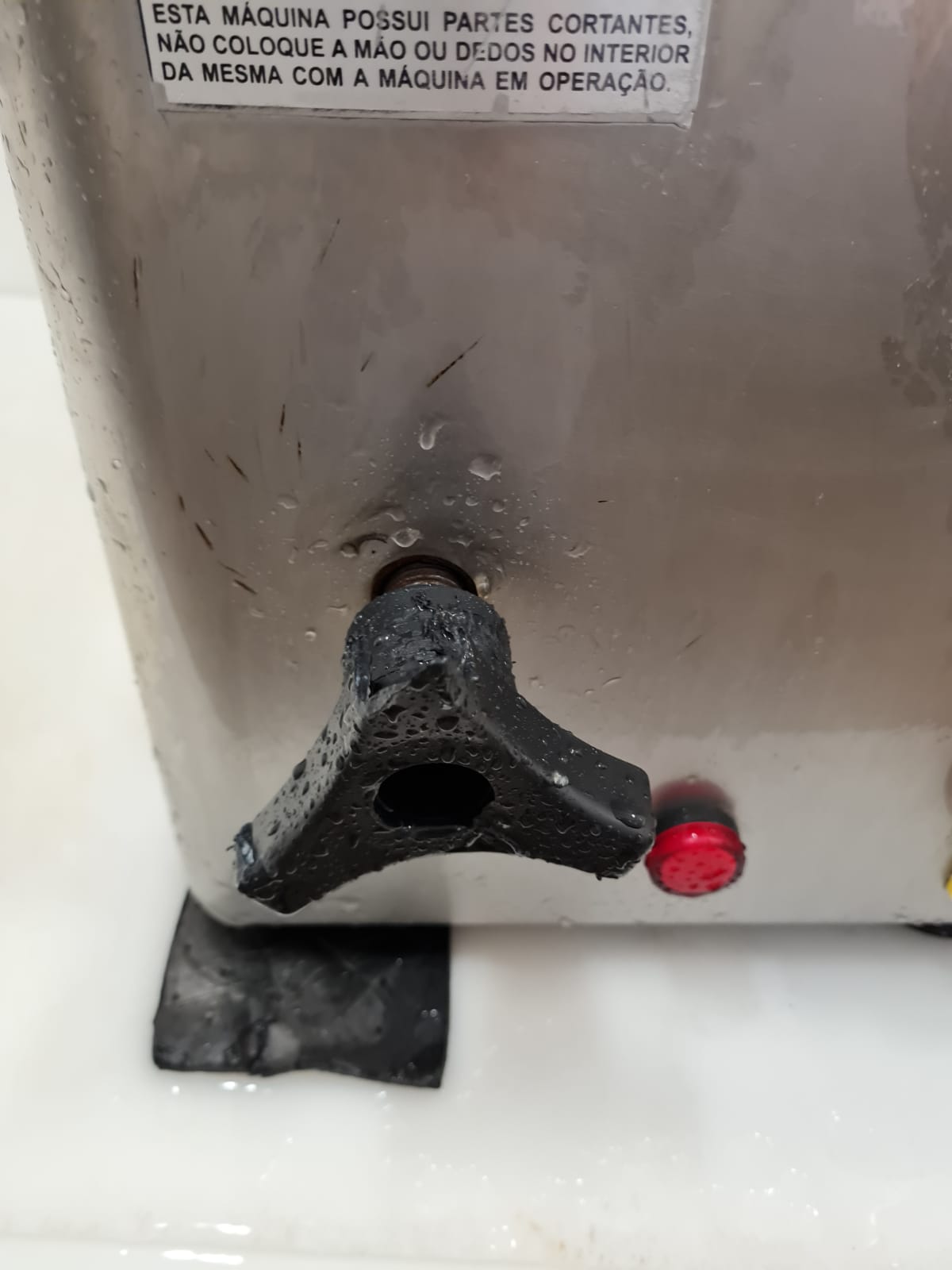 NÃO CONFORMIDADE: Presença de indícios de infiltração na entrada da área no lado externo. AÇÃO CORRETIVA: Acionar manutenção.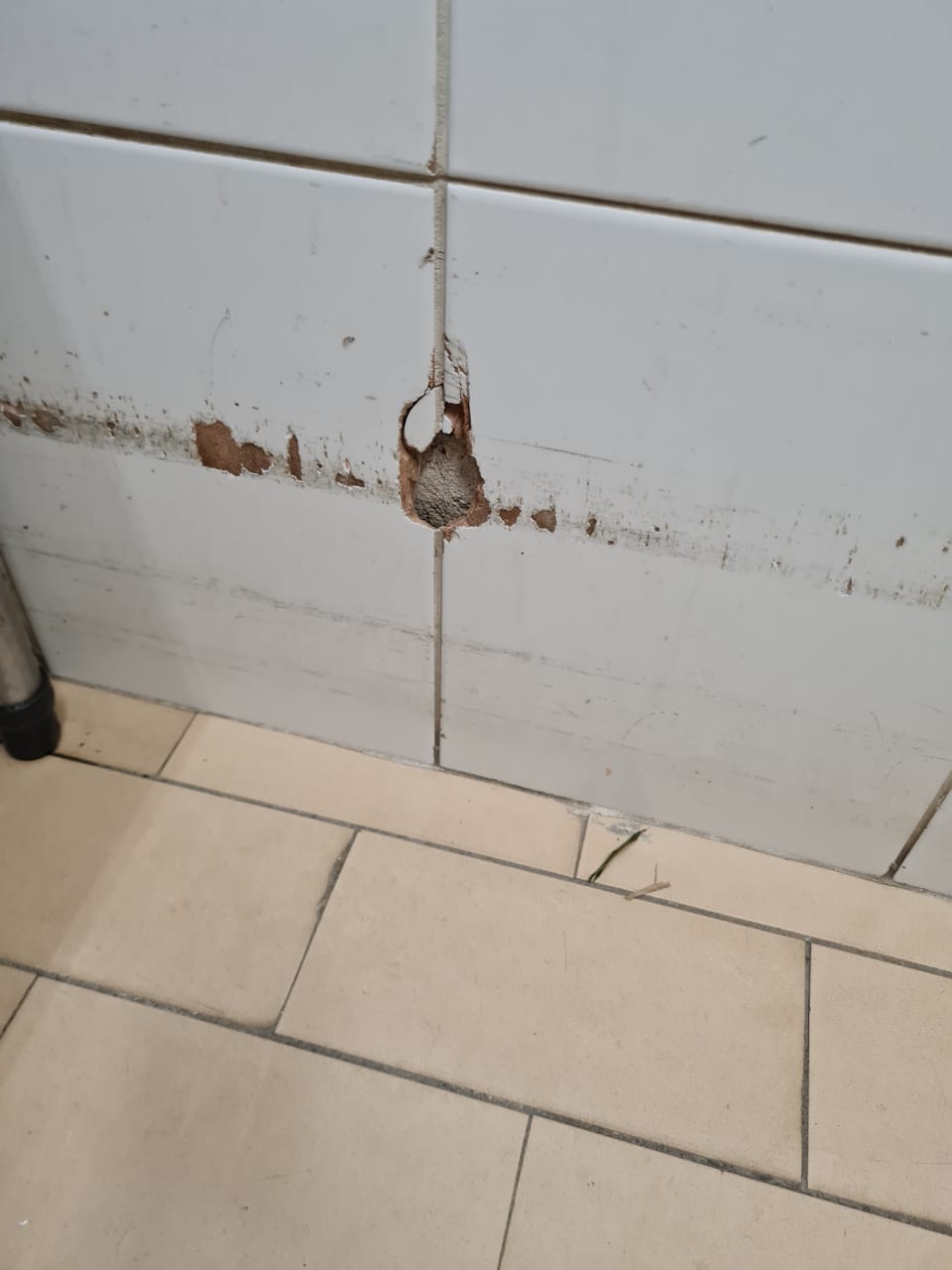 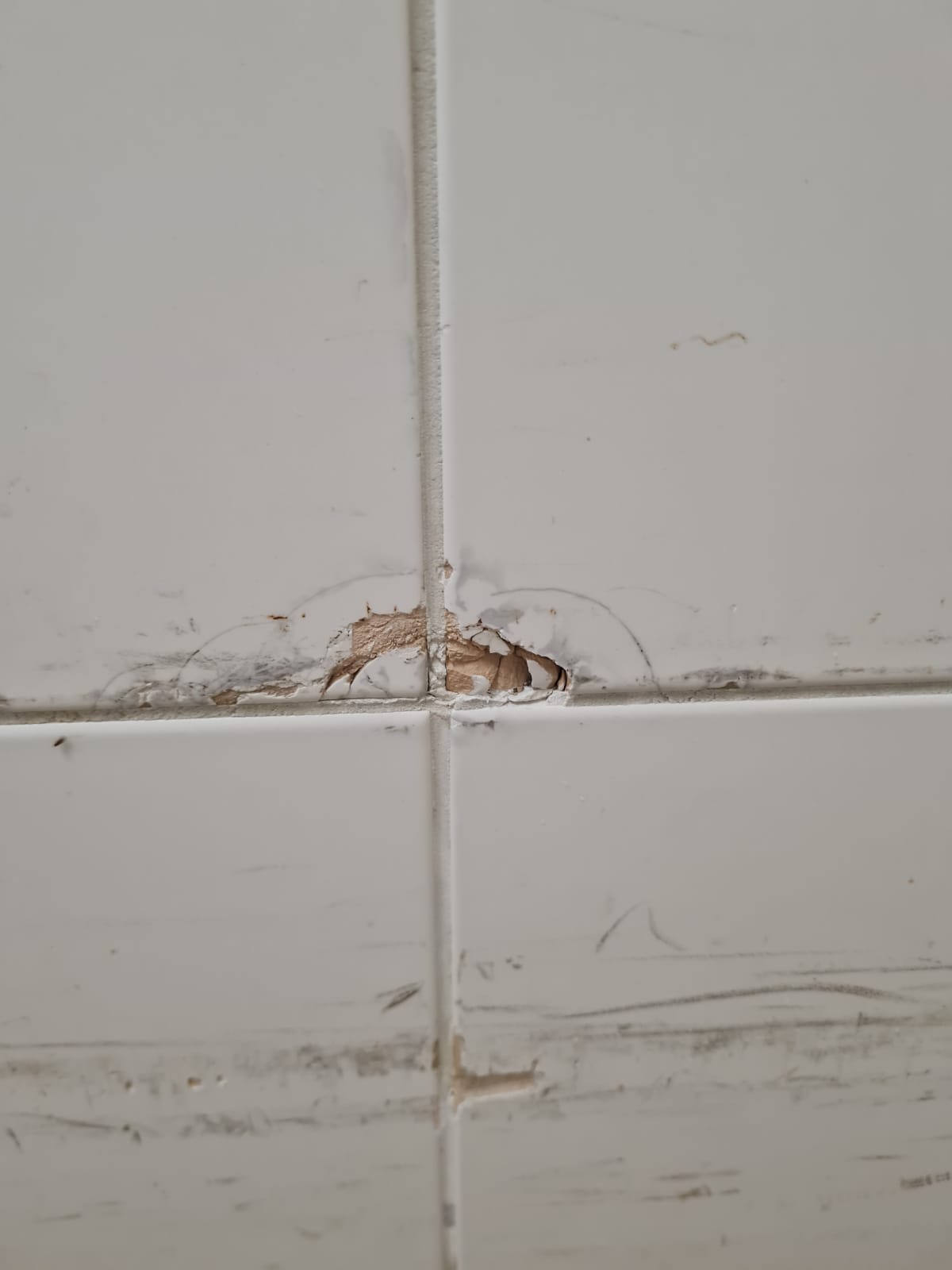 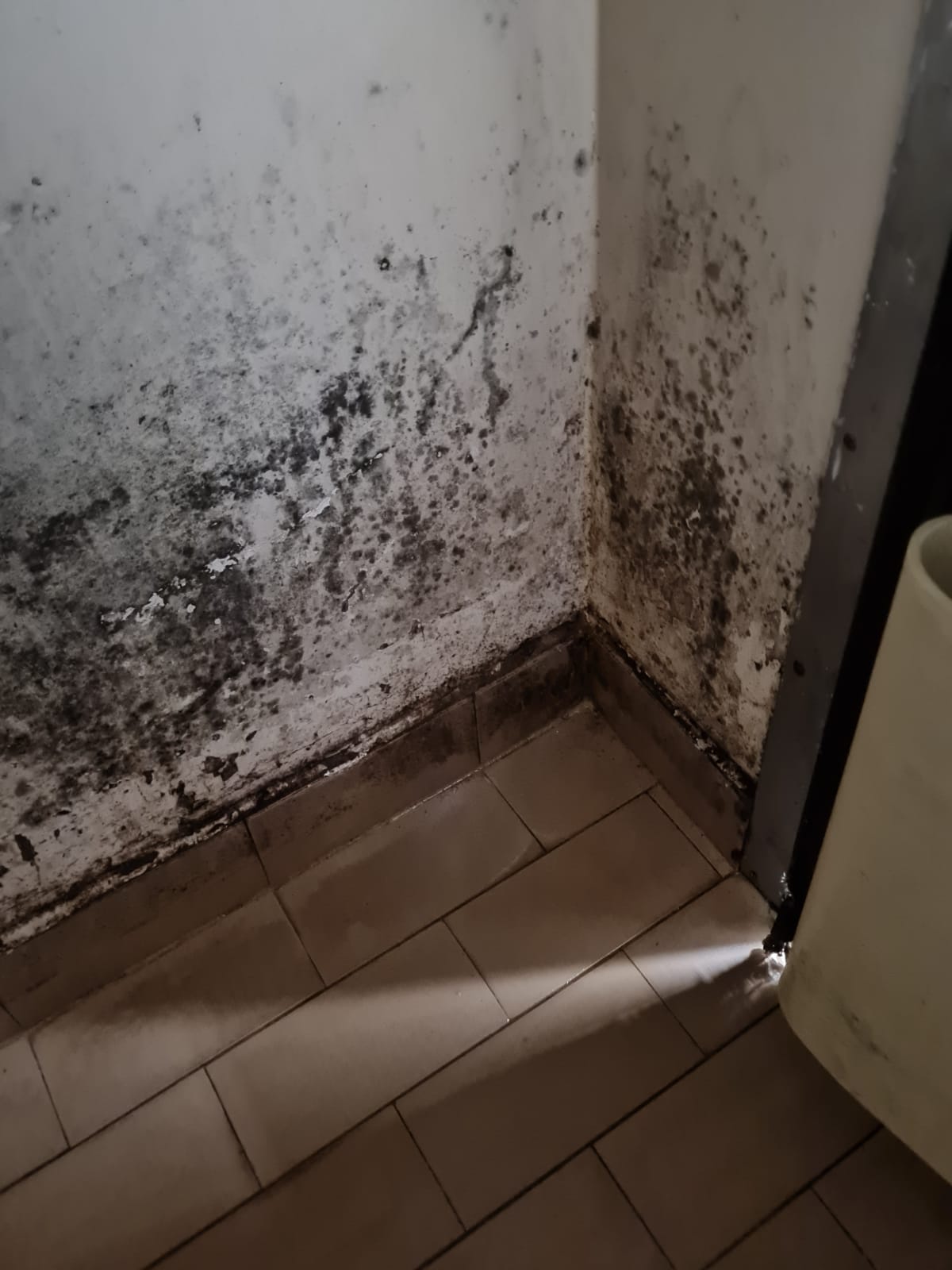 Setor- Açougue/ Câmara congeladaEM CONFORMIDADE Setor- Açougue Câmara refrigeradaEM CONFORMIDADE Setor- Açougue/ Expositores lojaEM CONFORMIDADE Setor- MerceariaNÃO CONFORMIDADE: Presença de ar-condicionado danificado. AÇÃO CORRETIVA: Acionar manutenção.NÃO CONFORMIDADE: Presença de indicativo de infiltração em teto próximo a produtos de limpeza.AÇÃO CORRETIVA: Acionar manutenção.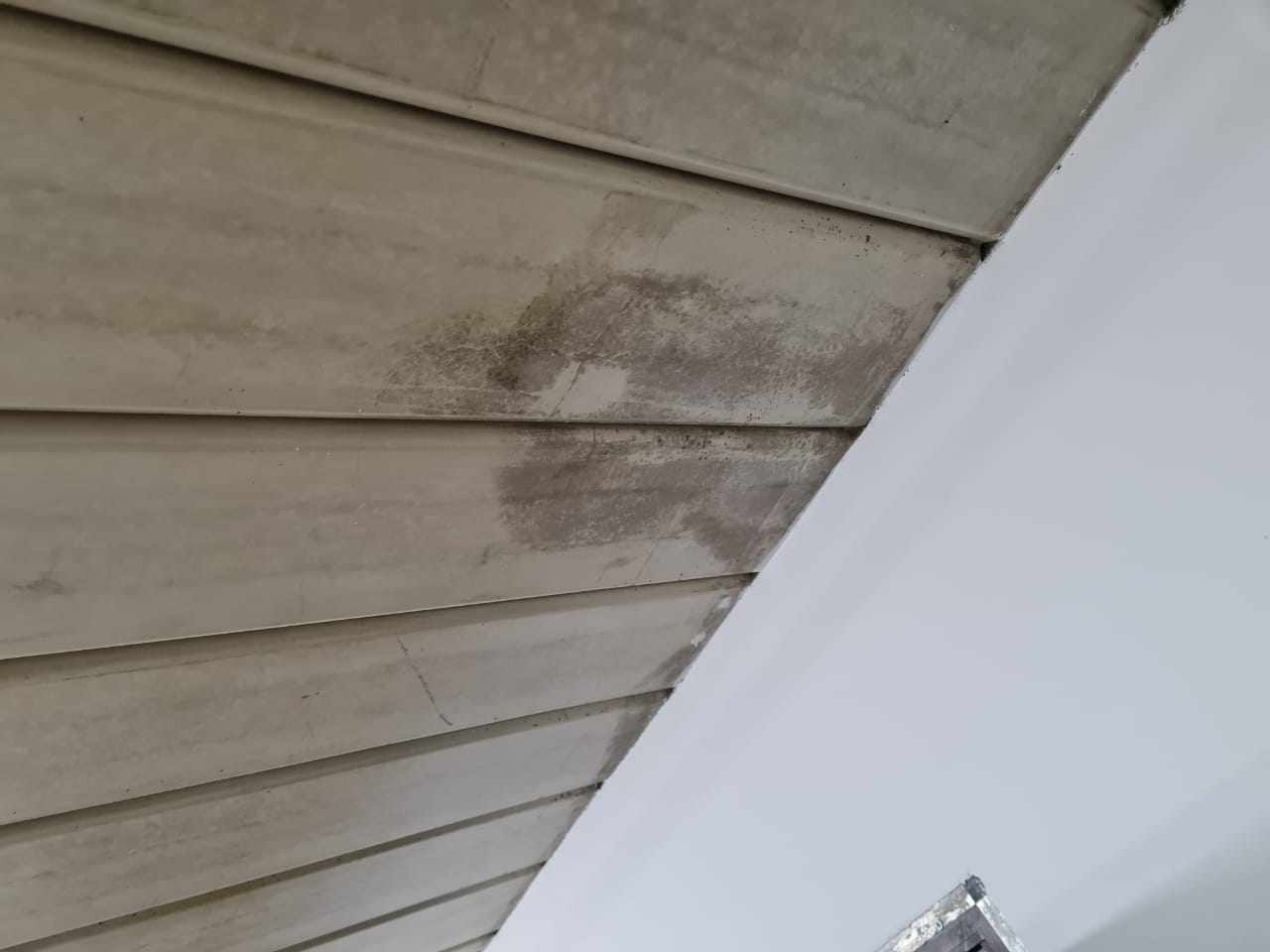 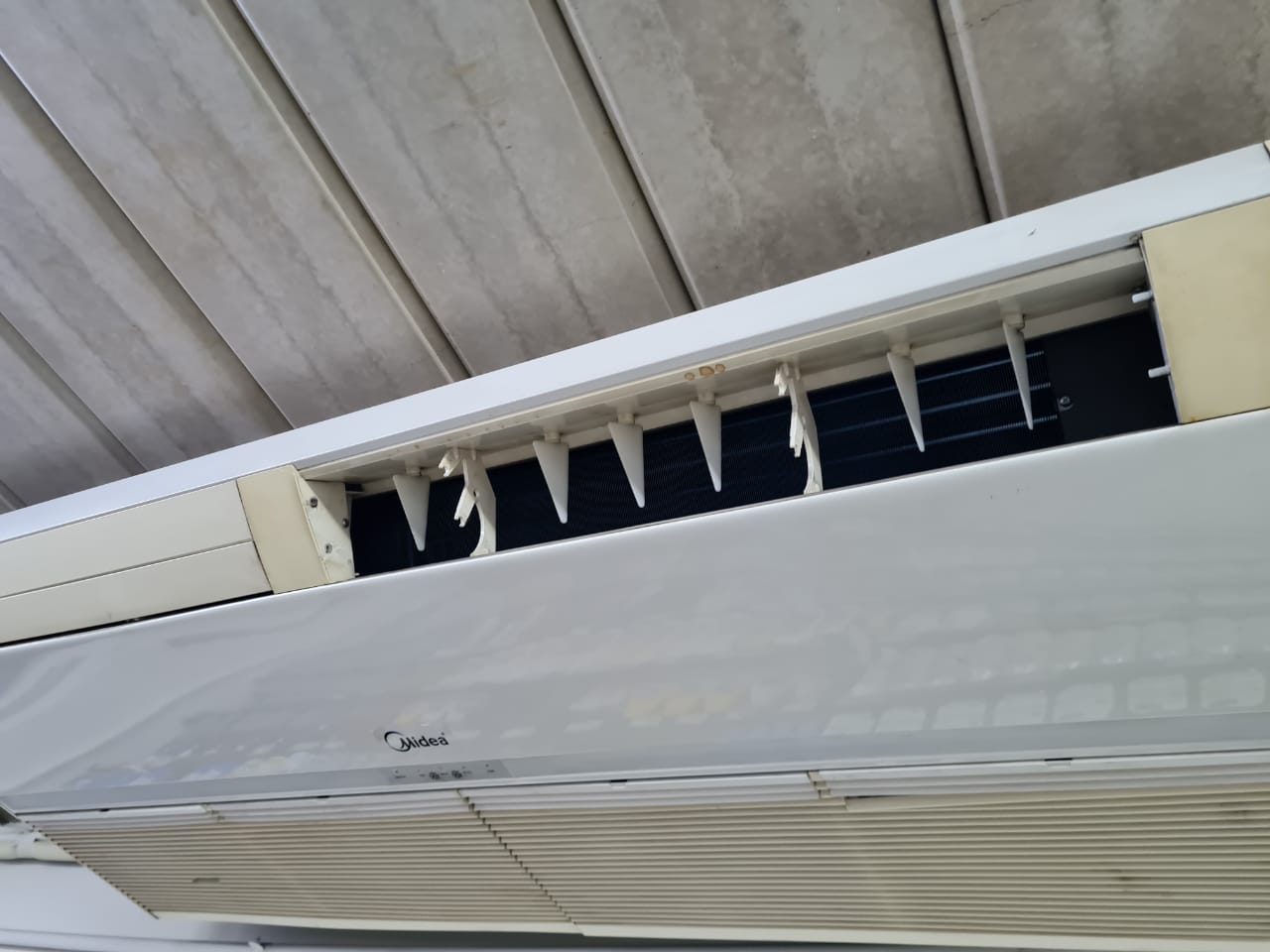 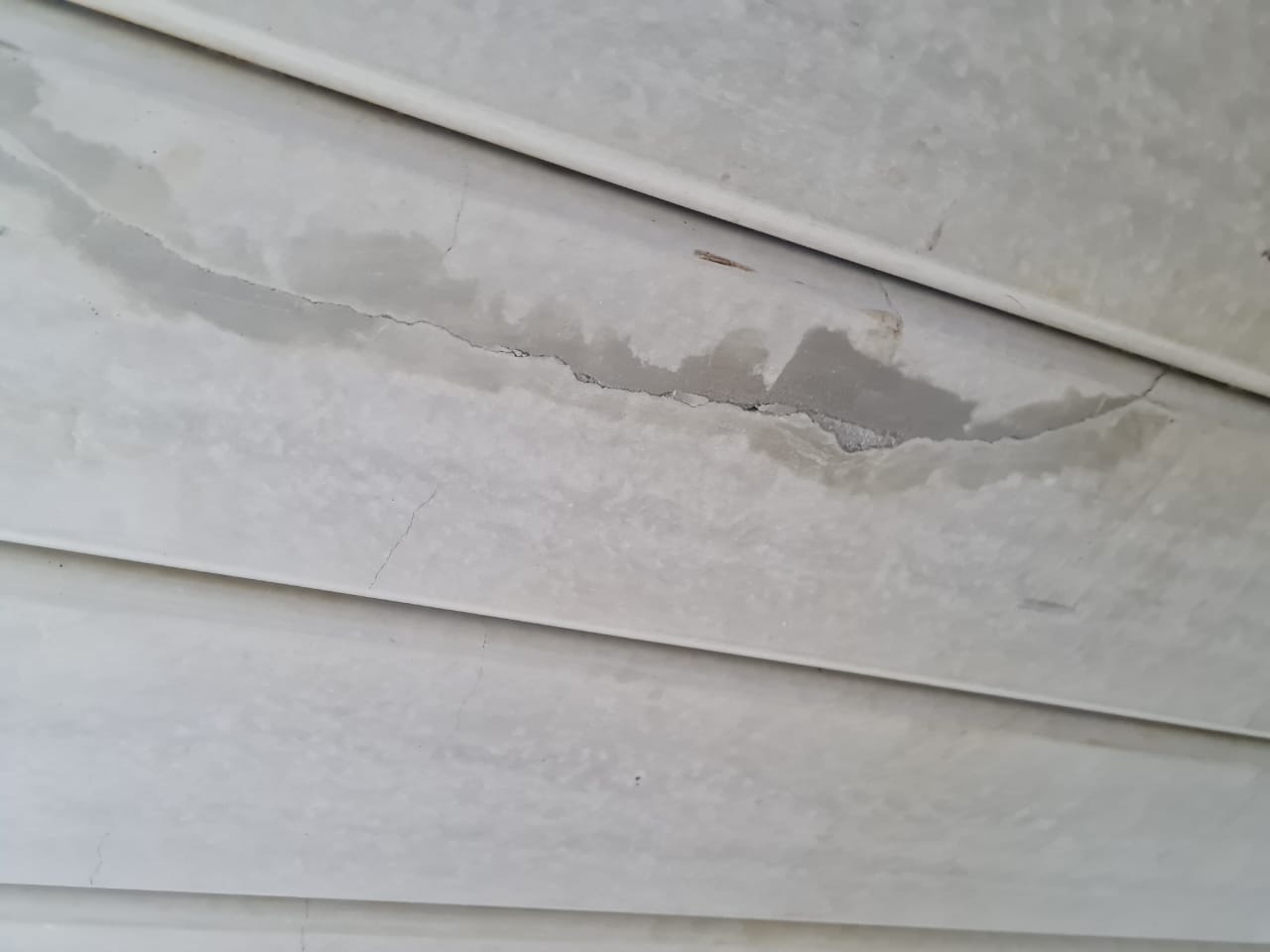 Setor- Estoque/ Papel higiênicoNÃO CONFORMIDADE: Presença de luminária mal fixada em teto.AÇÃO CORRETIVA: acionar manutenção. Setor- Estoque higiene pessoal/descartáveisNÃO CONFORMIDADE: Presença de indícios importante de cupim.AÇÃO CORRETIVA: Acionar manutenção. NÃO CONFORMIDADE: Presença de infiltração no teto. AÇÃO CORRETIVA: Acionar manutenção.Setor- Estoque Escritório/descaráveisNÃO CONFORMIDADE: Presença de indícios de cupim no local. (RECORRENTE)AÇÃO CORRETIVA: Acionar empresa responsável por dedetizar o ambiente. Setor- Estoque SecoNÃO CONFORMIDADE: Ausência de extintor de incêndio em local indicado.AÇÃO CORRETIVA: Acionar manutenção.NÃO CONFORMIDADE: Presença de extintor de incêndio sem lacre.  (RECORRENTE)AÇÃO CORRETIVA: Acionar manutenção urgente.NÃO CONFORMIDADE: Presença de obstrução de extintor de incêndio no corredor de caixas de bebidas.AÇÃO CORRETIVA: Acionar manutenção para realocação o equipamento ou retirar toda obstrução de forma permanente.NÃO CONFORMIDADE: Presença de indícios de infiltração na entrada do estoque. AÇÃO CORRETIVA: Acionar manutenção.NÃO CONFORMIDADE: Presença de rachadura em parede no corredor via orense. AÇÃO CORRETIVA: Acionar manutenção.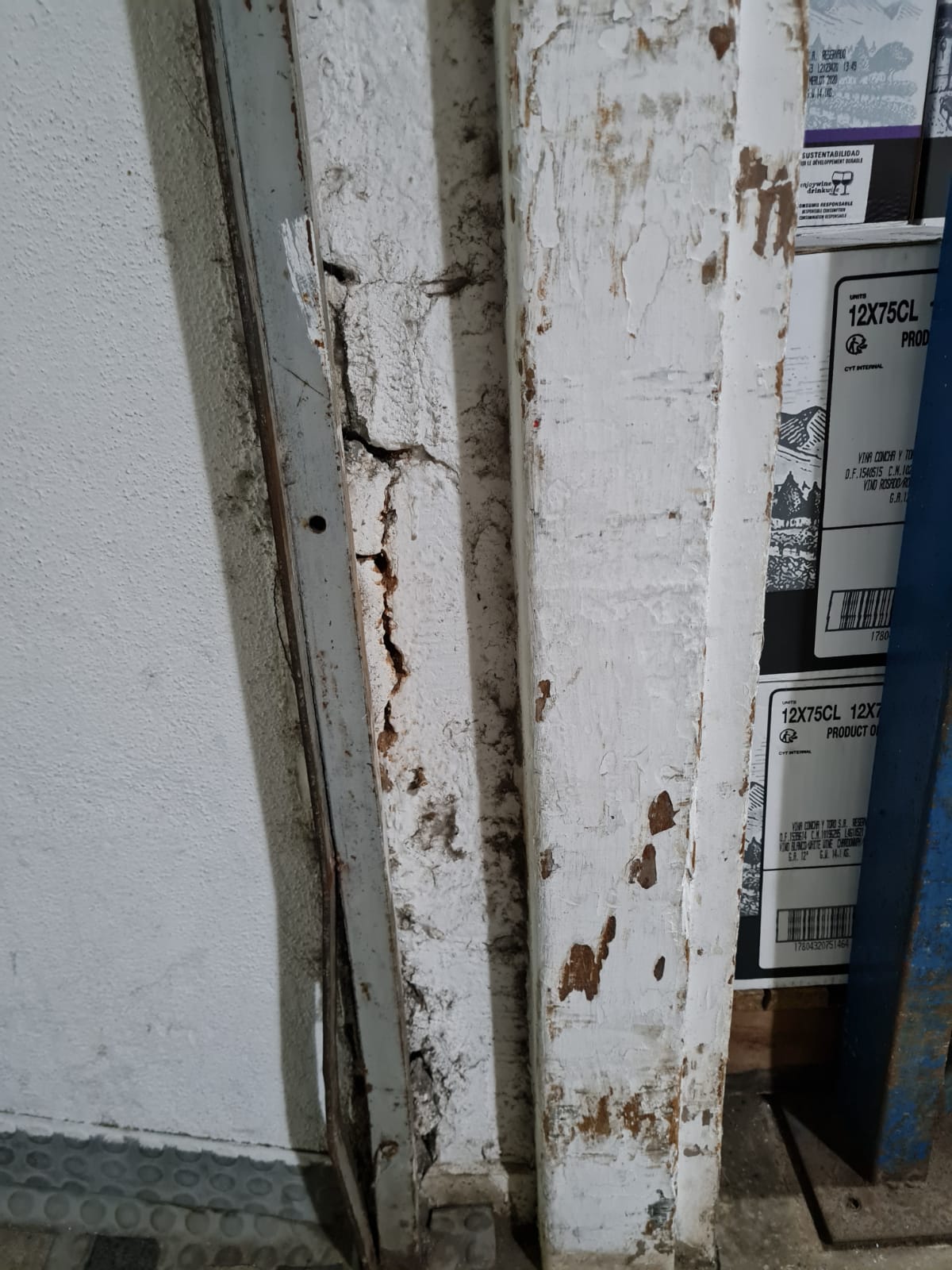 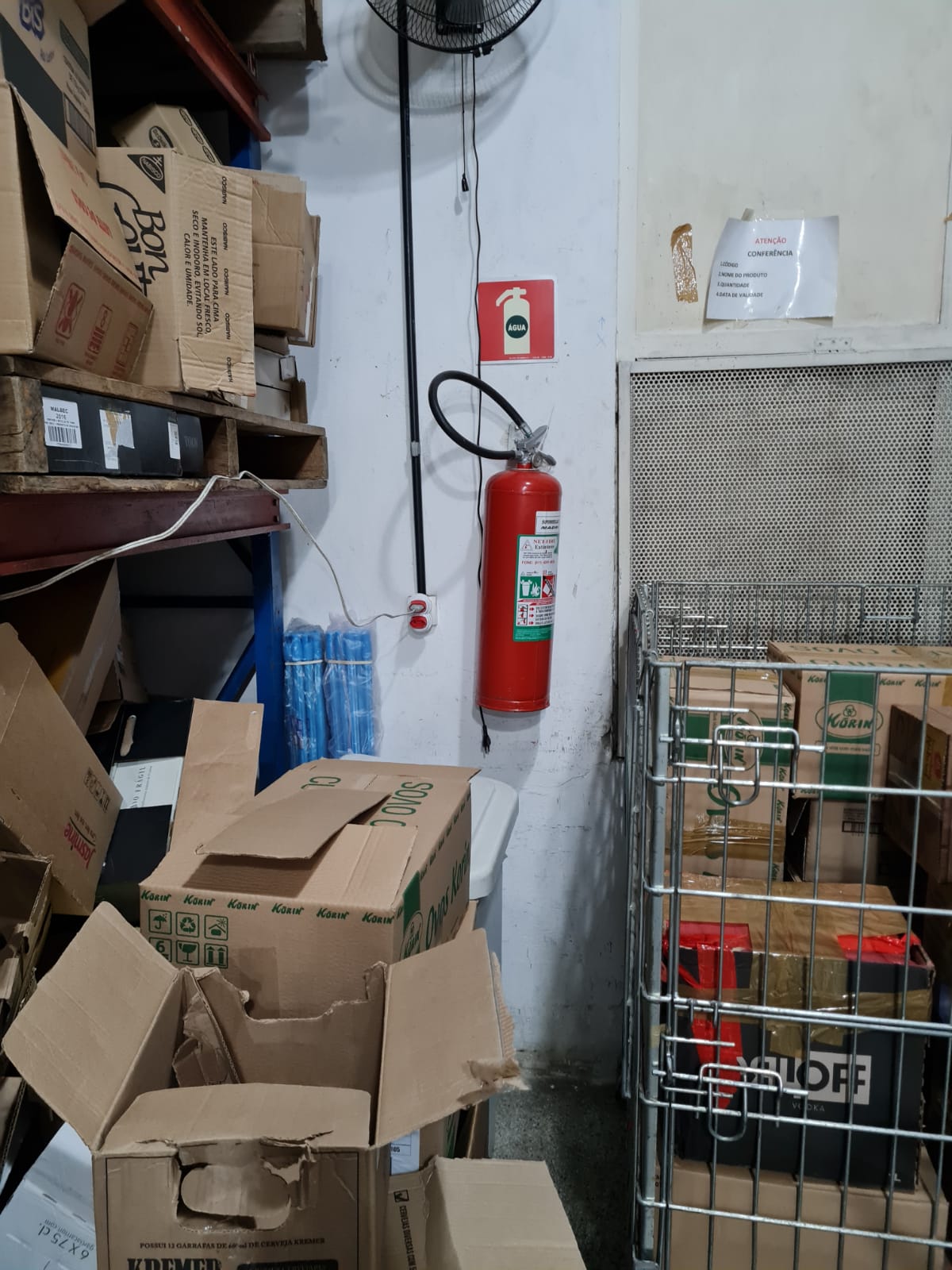 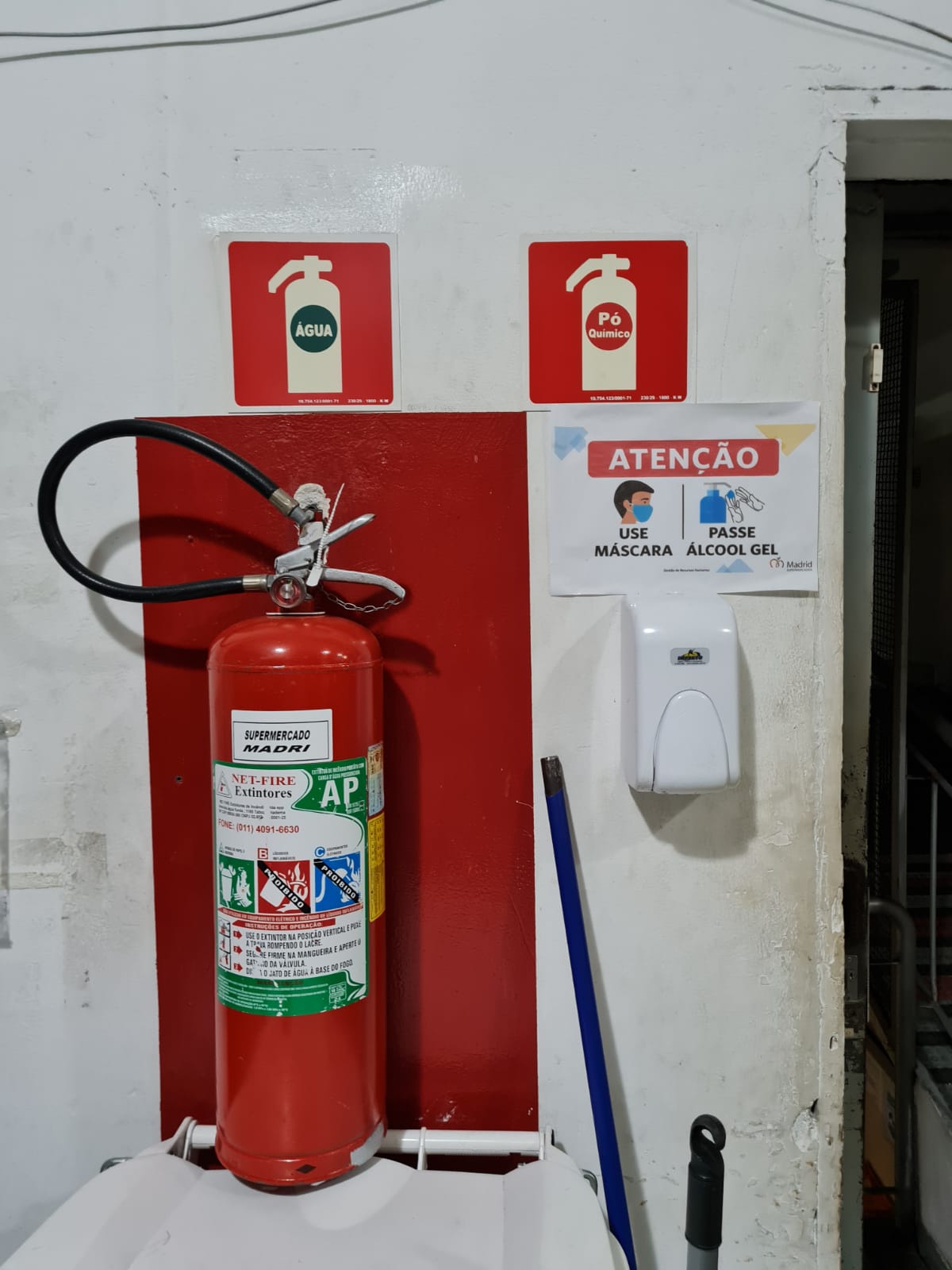 Setor- Área externaNÃO CONFORMIDADE: Presença de produtos em desuso. (caixa d´água e andaime).AÇÃO CORRETIVA: Acionar manutenção para retirar do local e alocar ao destino ou descarte.Setor- Mezanino ‘’  NÃO AUDITADOSetor- Cozinha funcionários  NÃO AUDITADOSetor- RefeitórioEM CONFORMIDADE Setor- Descanso funcionários  EM CONFORMIDADE Setor- Vestiário femininoNÃO CONFORMIDADE: Presença de dispenser de sabonete líquido parcialmente solto.AÇÃO CORRETIVA: Acionar manutenção.NÃO CONFORMIDADE: Presença de porta de entrada quebrada. AÇÃO CORRETIVA: Acionar manutenção.NÃO CONFORMIDADE: Presença de ferrugem em Banco próximo aos chuveiros.AÇÃO CORRETIVA: Acionar manutenção.NÃO CONFORMIDADE: Presença de devação de ralo danificado.AÇÃO CORRETIVA: Acionar manutenção.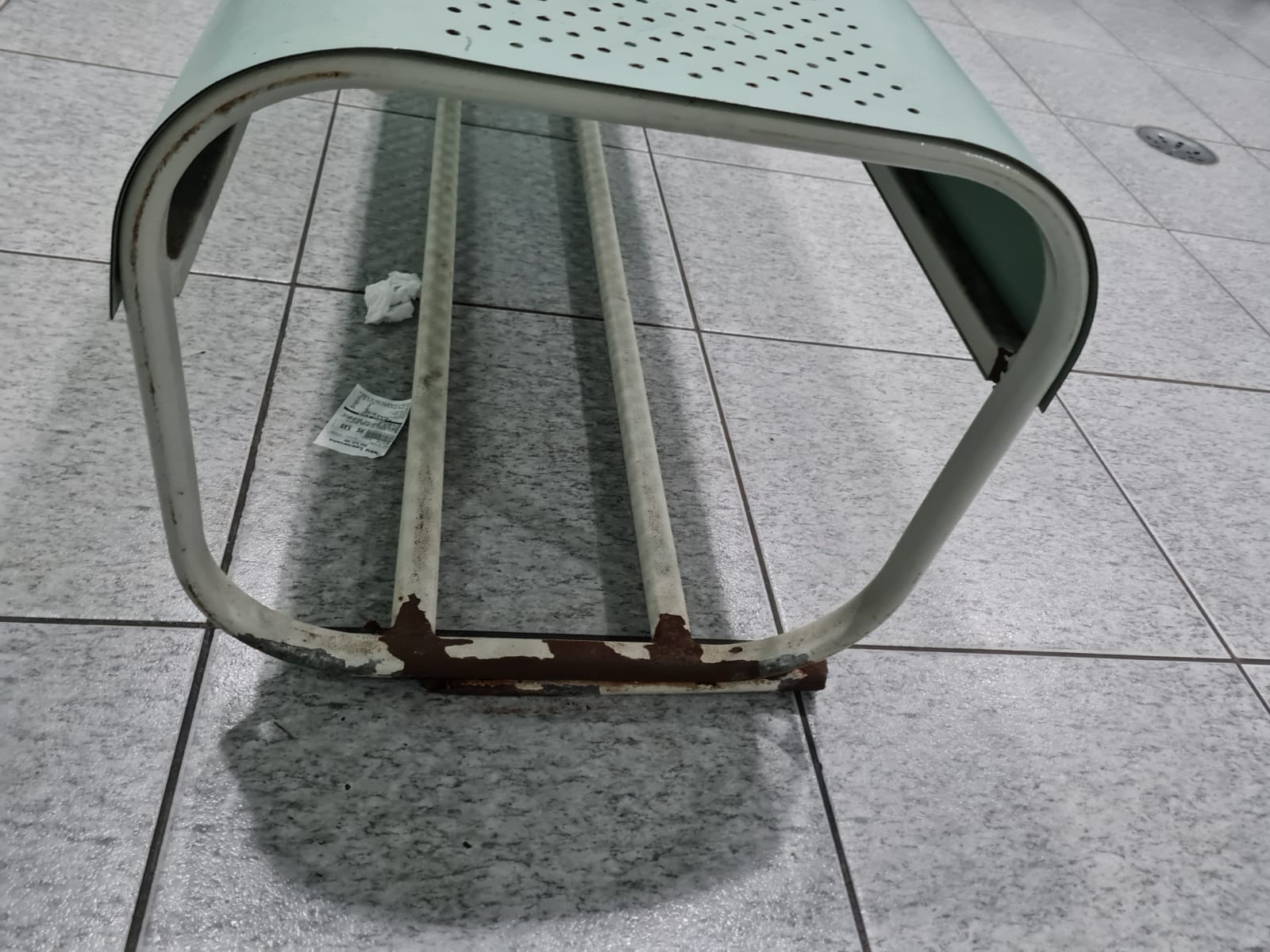 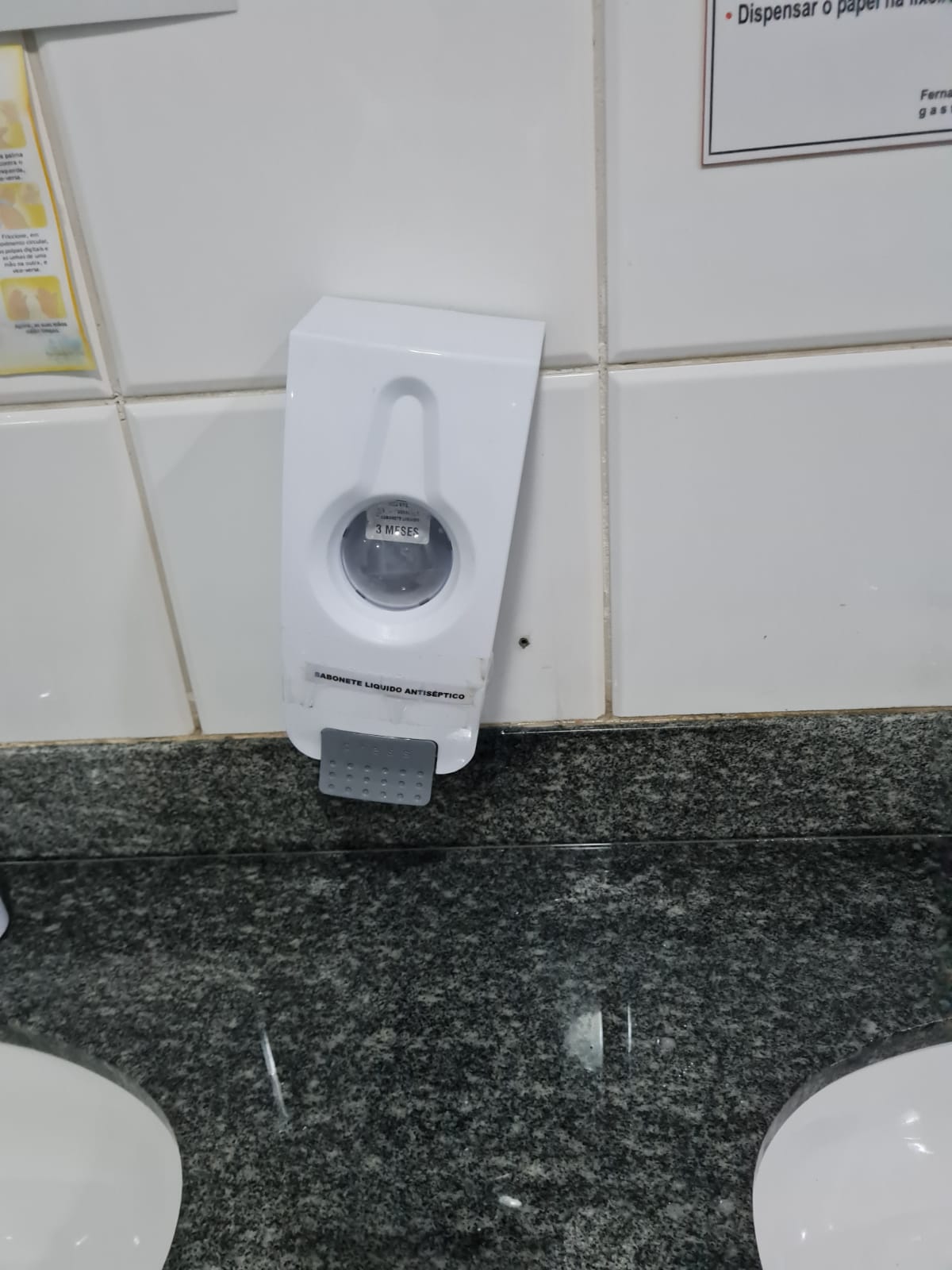 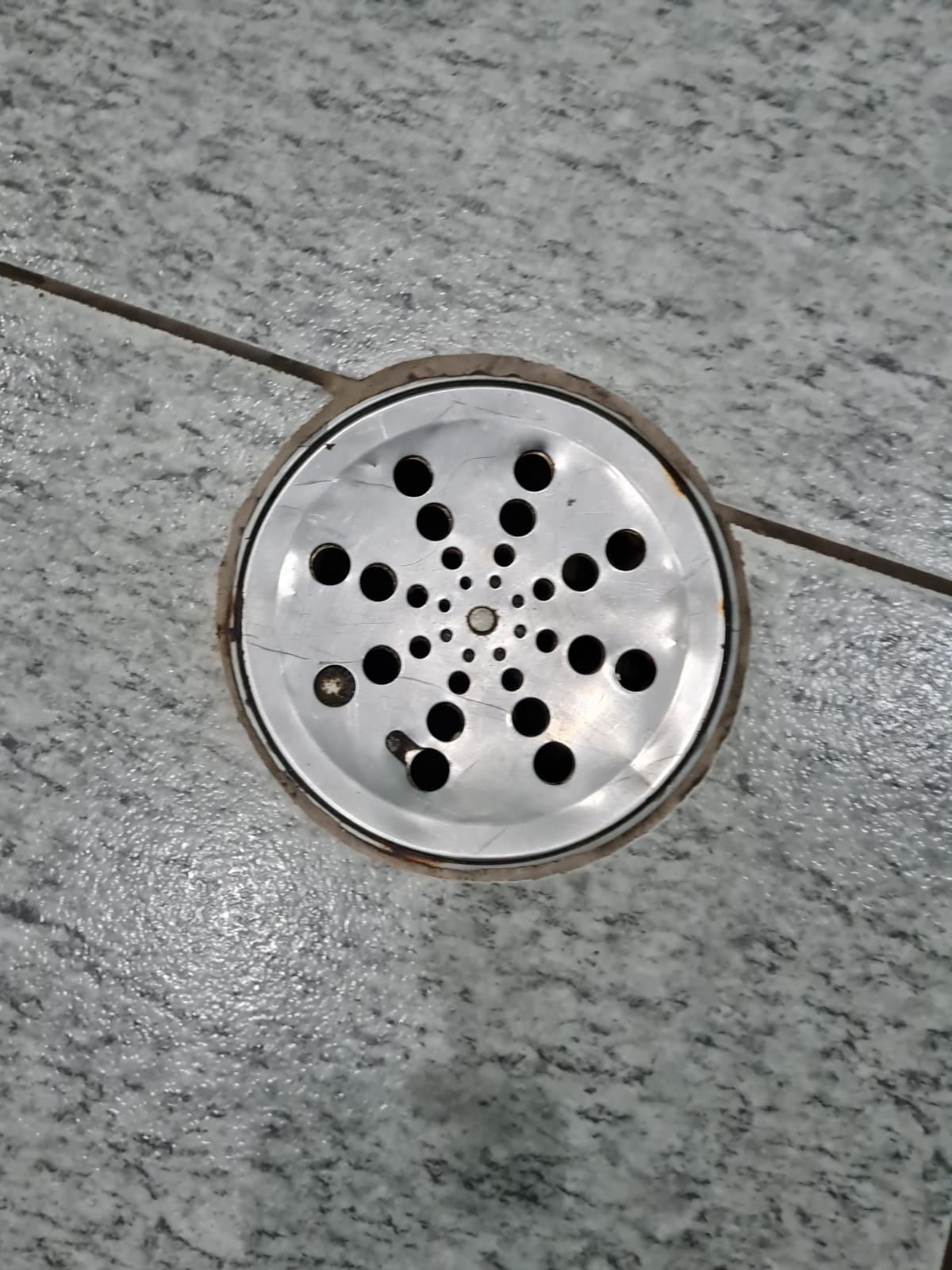 Setor- Vestiário masculinoNÃO CONFORMIDADE: Presença de indícios de infiltração no teto.AÇÃO CORRETIVA: Acionar manutenção.Setor- Descarte de resíduosNÃO OBSERVADOSetor- Banheiro estacionamentoNÃO AUDITADOSetor- Banheiro ClientesNÃO CONFORMIDADE: Presença de lixeira sem tampa nos lixos dos banheiros masculino e feminino. AÇÃO CORRETIVA: Providenciar tampa ou realizar troca. NÃO CONFORMIDADE: Presença de vedação de ralo do banheiro feminino quebrado. AÇÃO CORRETIVA: Acionar manutenção.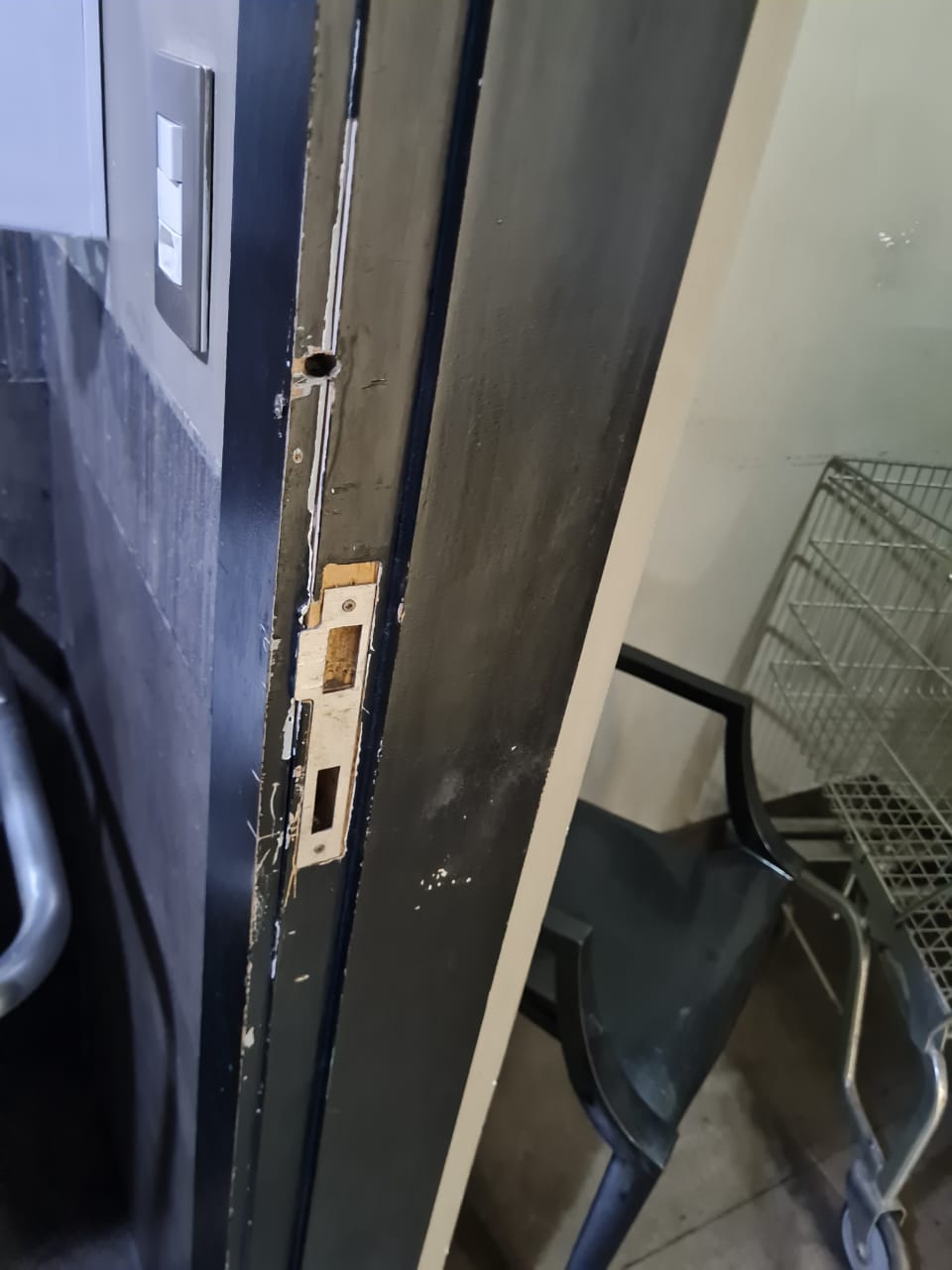 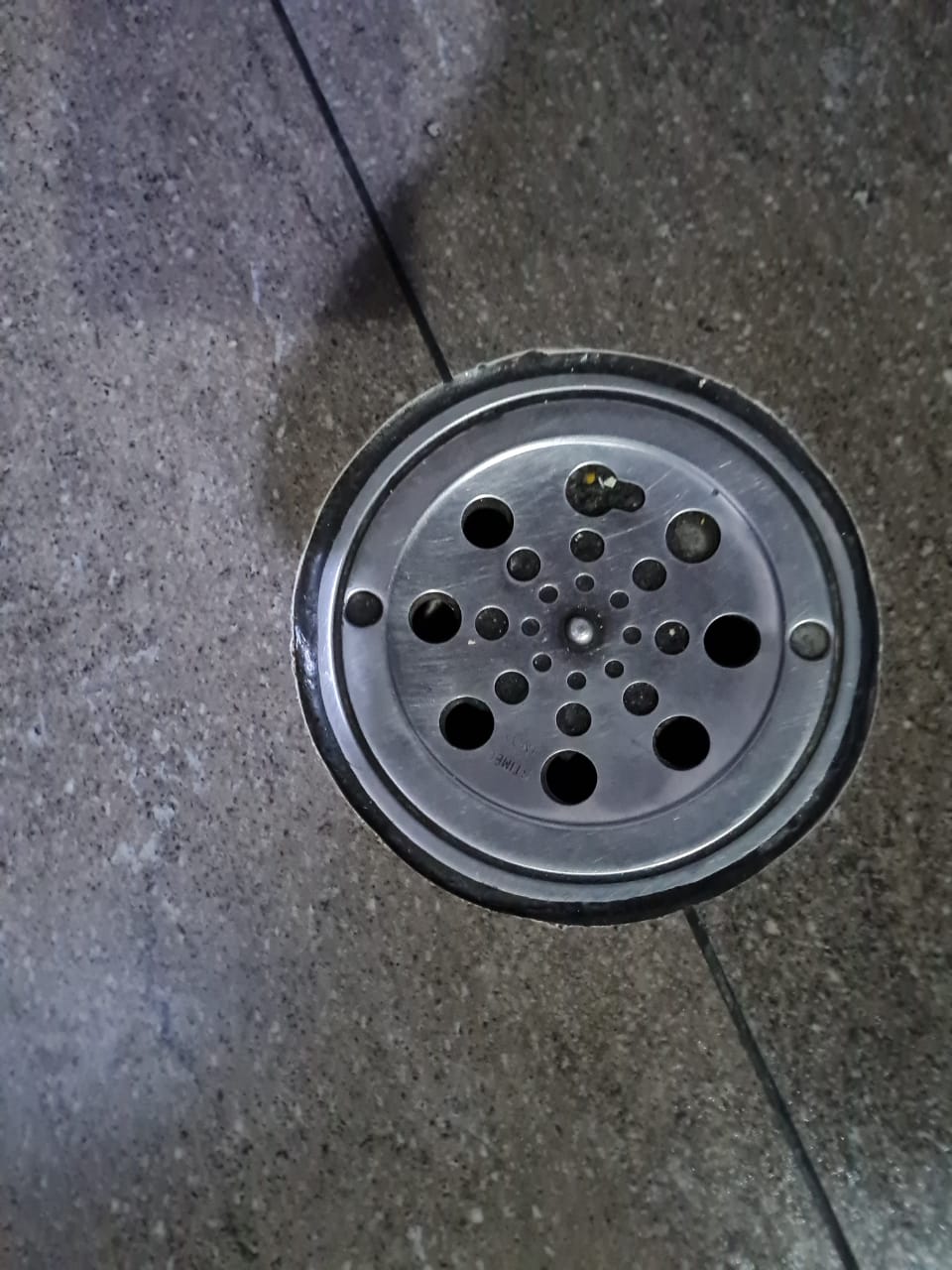 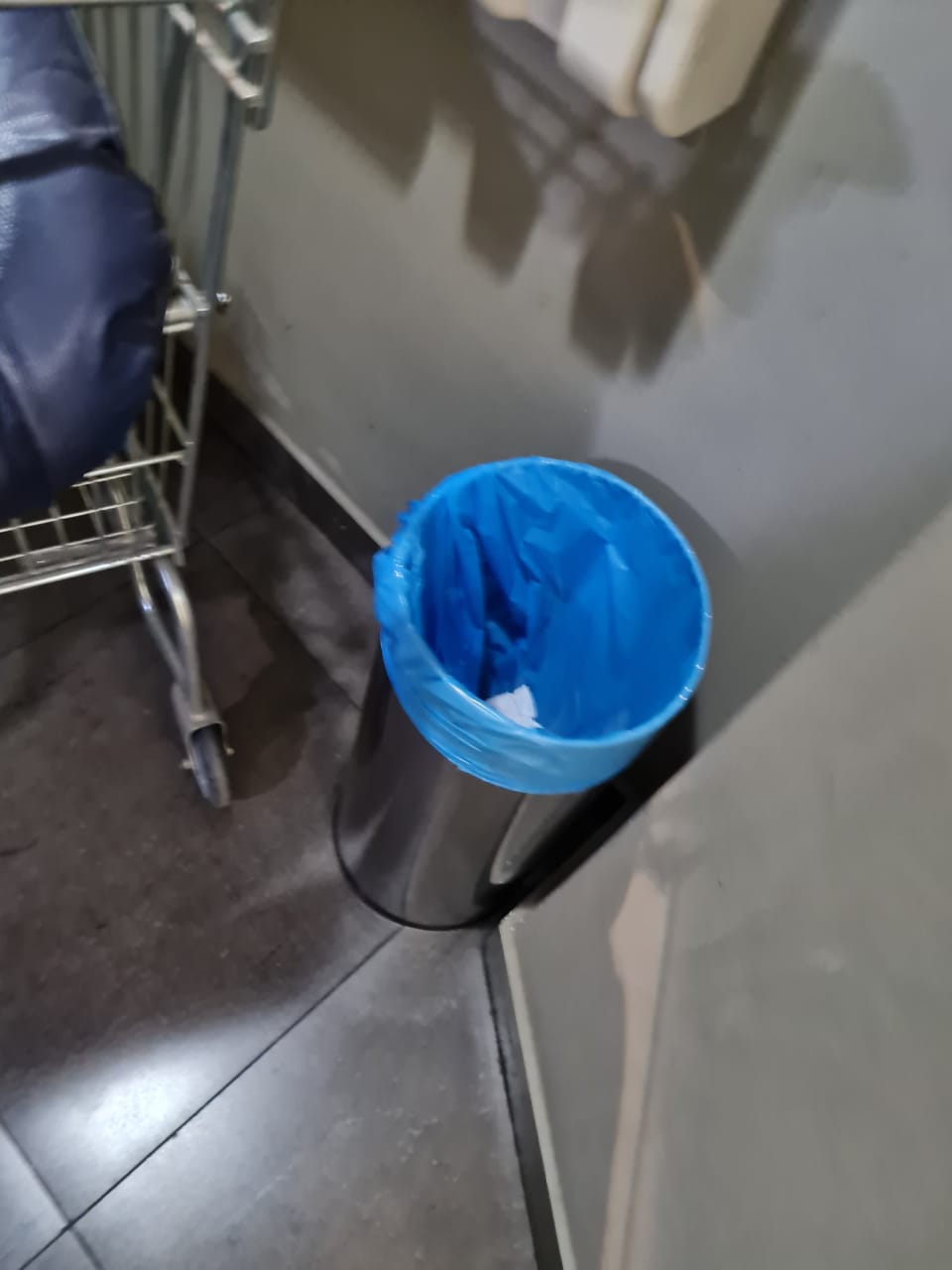 Setor- RecebimentoNÃO CONFORMIDADE: Presença de parede danificada em diversos pontos. AÇÃO CORRETIVA: Acionar manutenção.NÃO CONFORMIDADE: Presença de piso danificado dificultando a passagem dos carrinhos de transporte de mercadoria. AÇÃO CORRETIVA: Acionar manutenção.NÃO CONFORMIDADE: Presença infiltração de água em diversos pontos da parede do local.AÇÃO CORRETIVA: Acionar manutenção.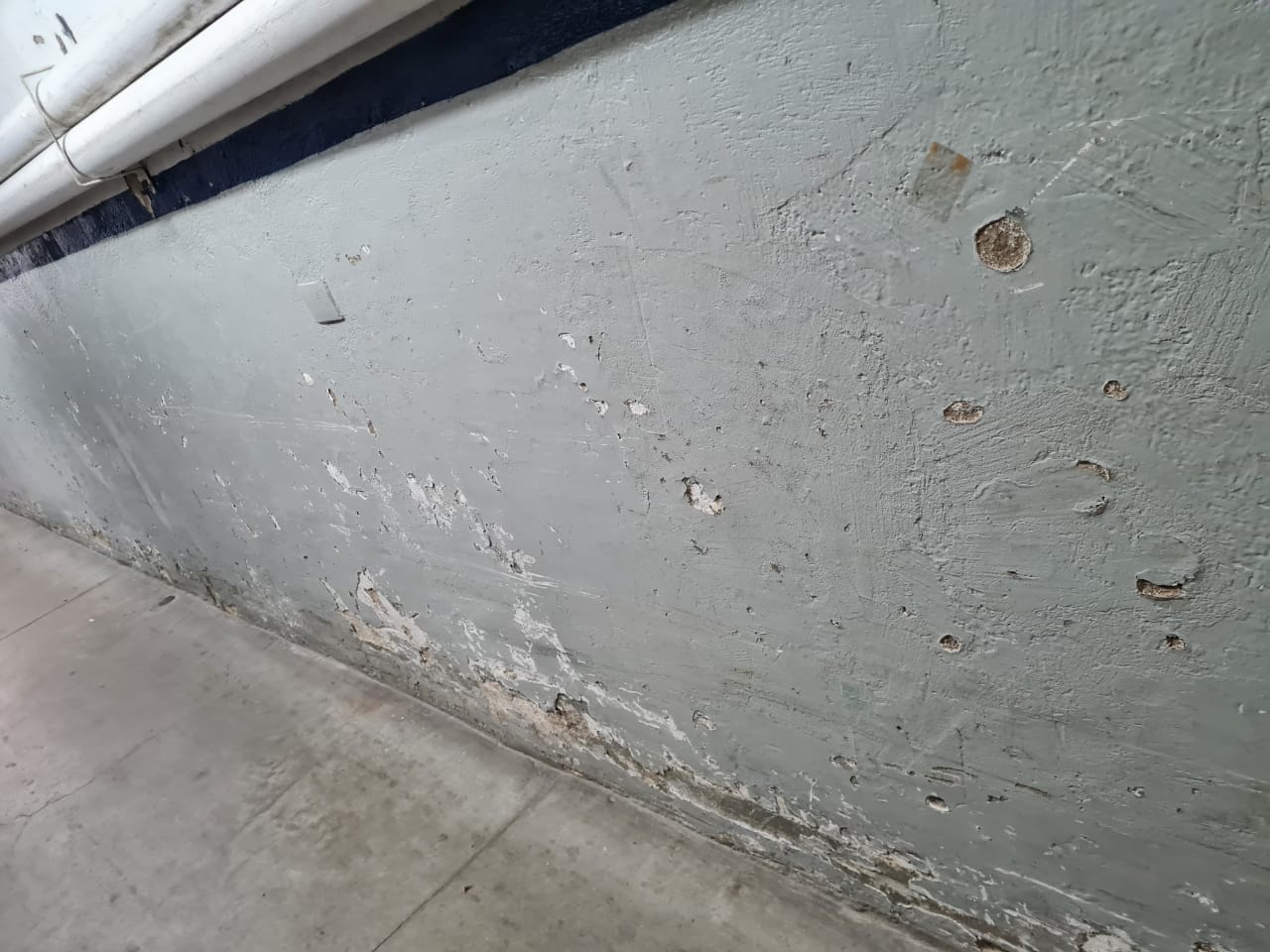 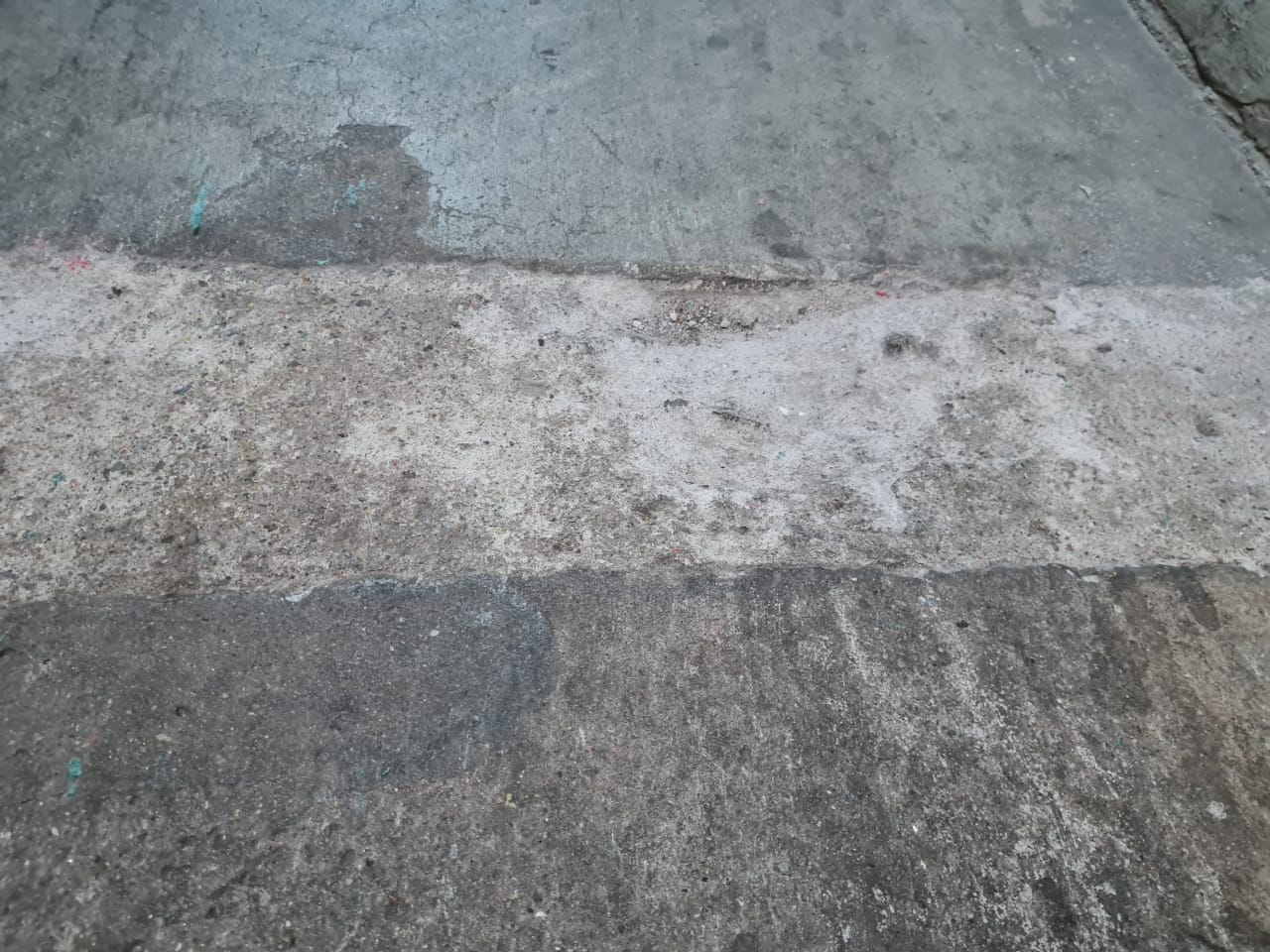 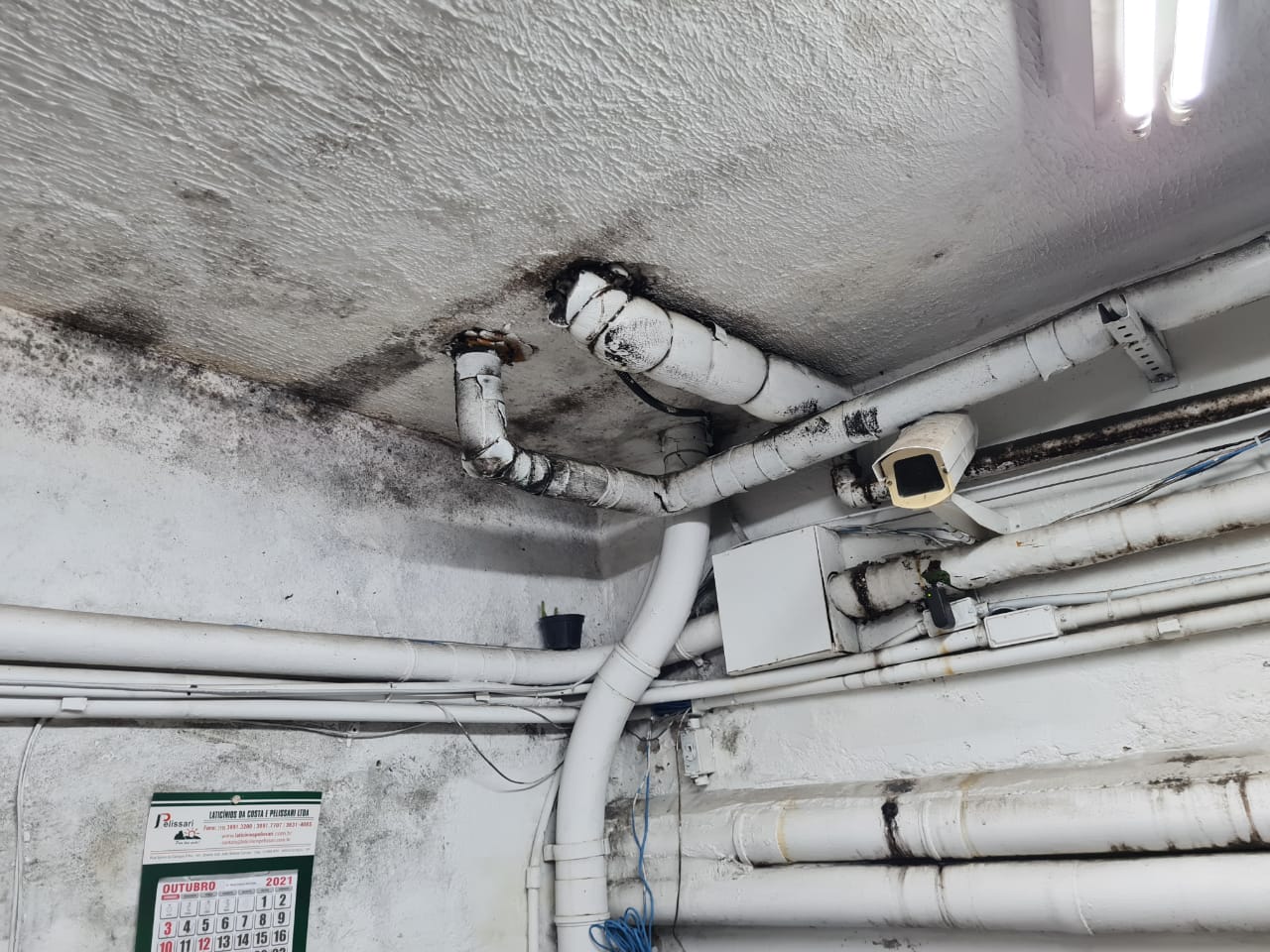 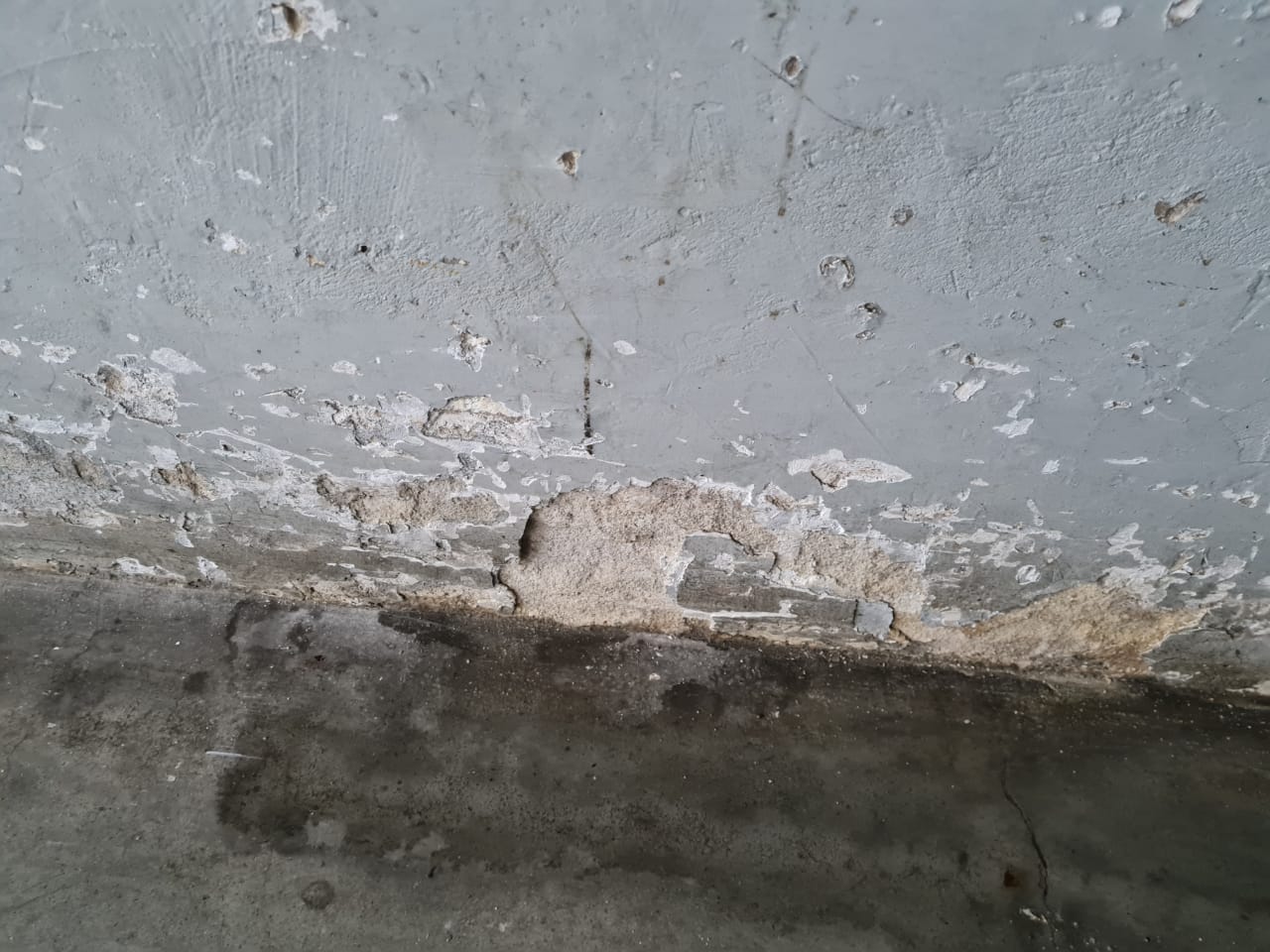 Setor- Impróprios/trocaNÃO CONFORMIDADE: Presença de parede com diversos pontos de infiltração.AÇÃO CORRETIVA: Acionar manutenção.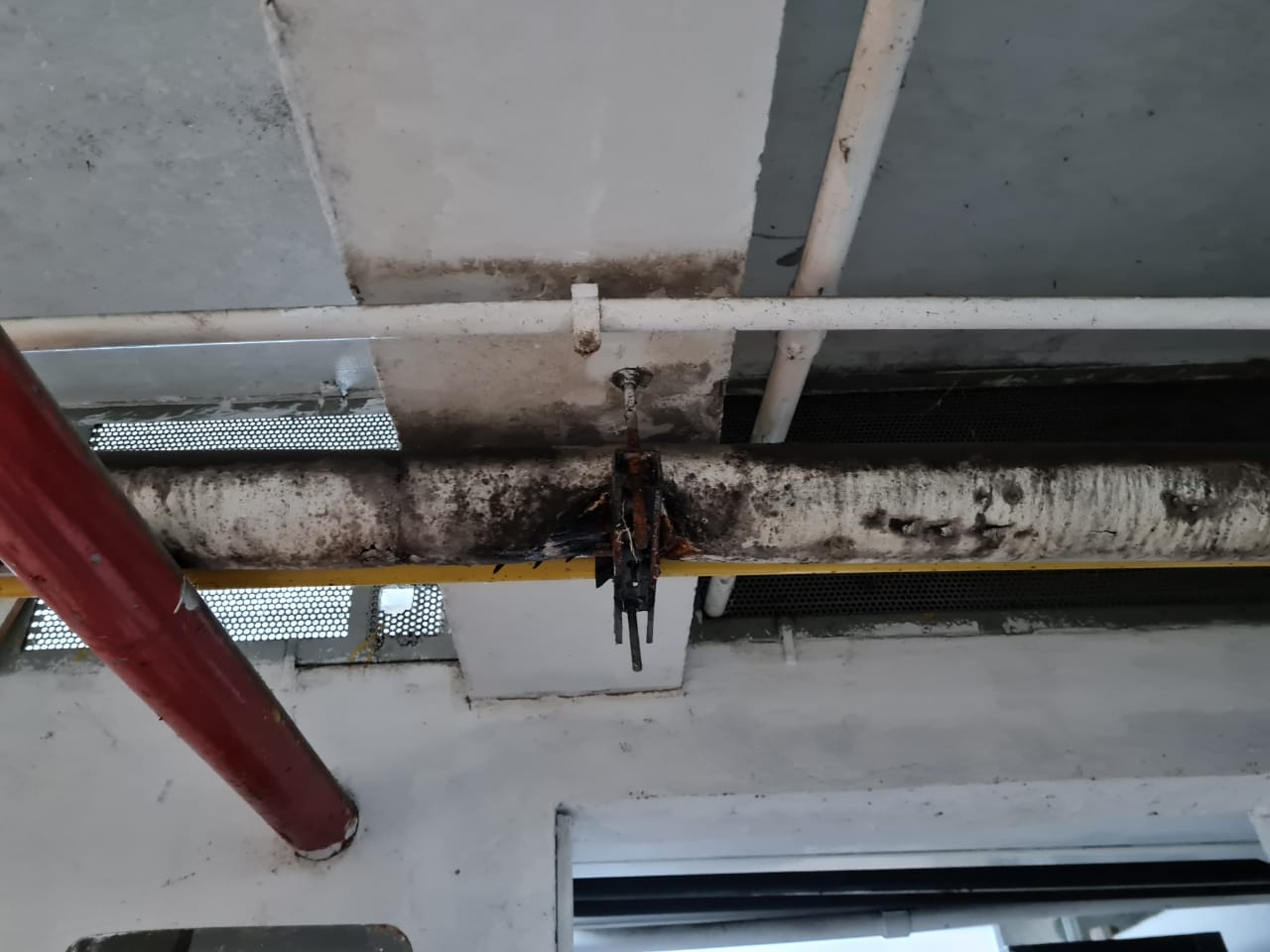 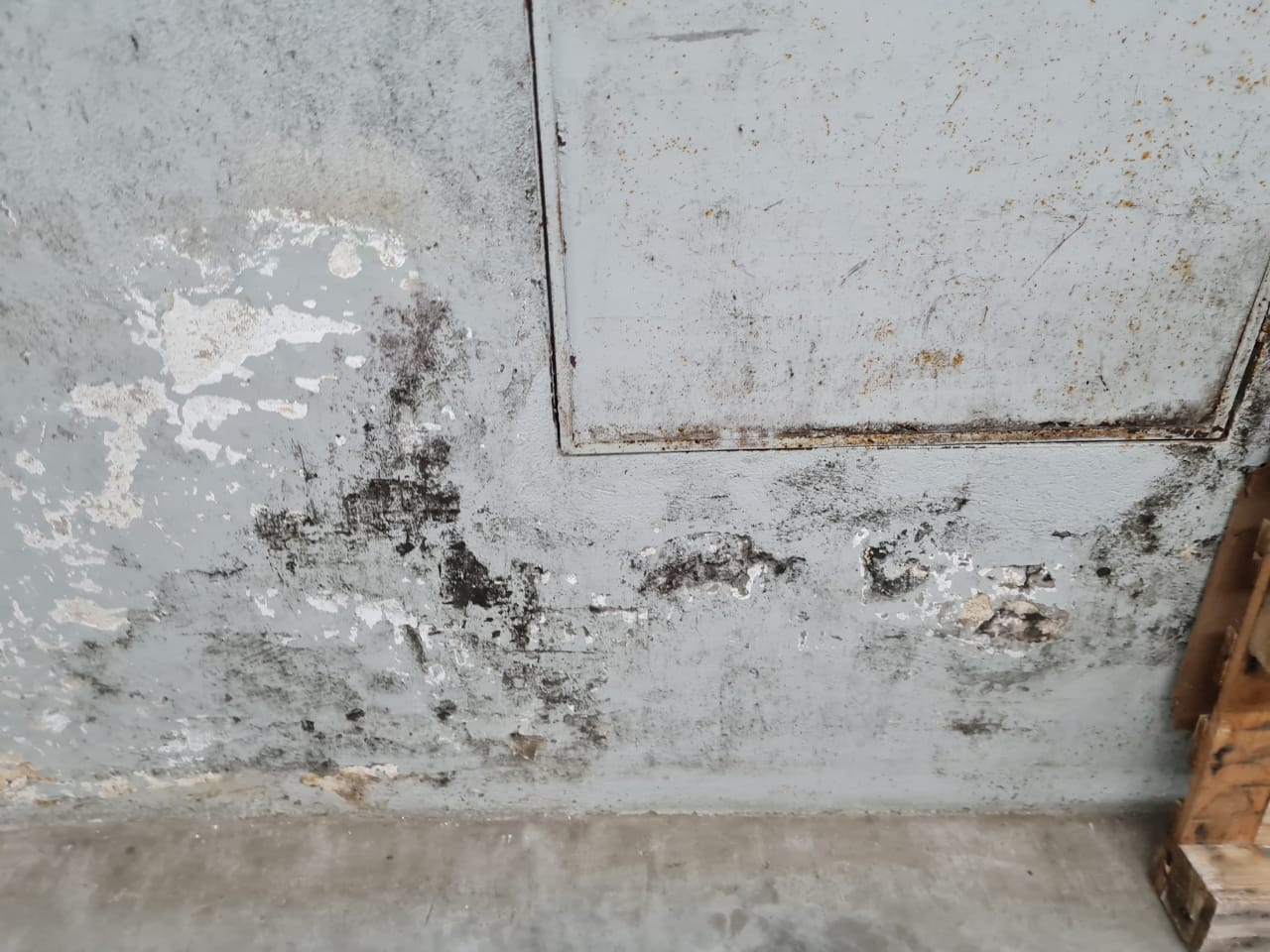 Setor- Área de armazenamento de produtos para entrega                                                                                                                                                                      NÃO CONFORMIDADE: Presença de parede rachada no setor.AÇÃO CORRETIVA: Acionar manutençãoNÃO CONFORMIDADE: Presença de entrada danificada.AÇÃO CORRETIVA: Acionar manutenção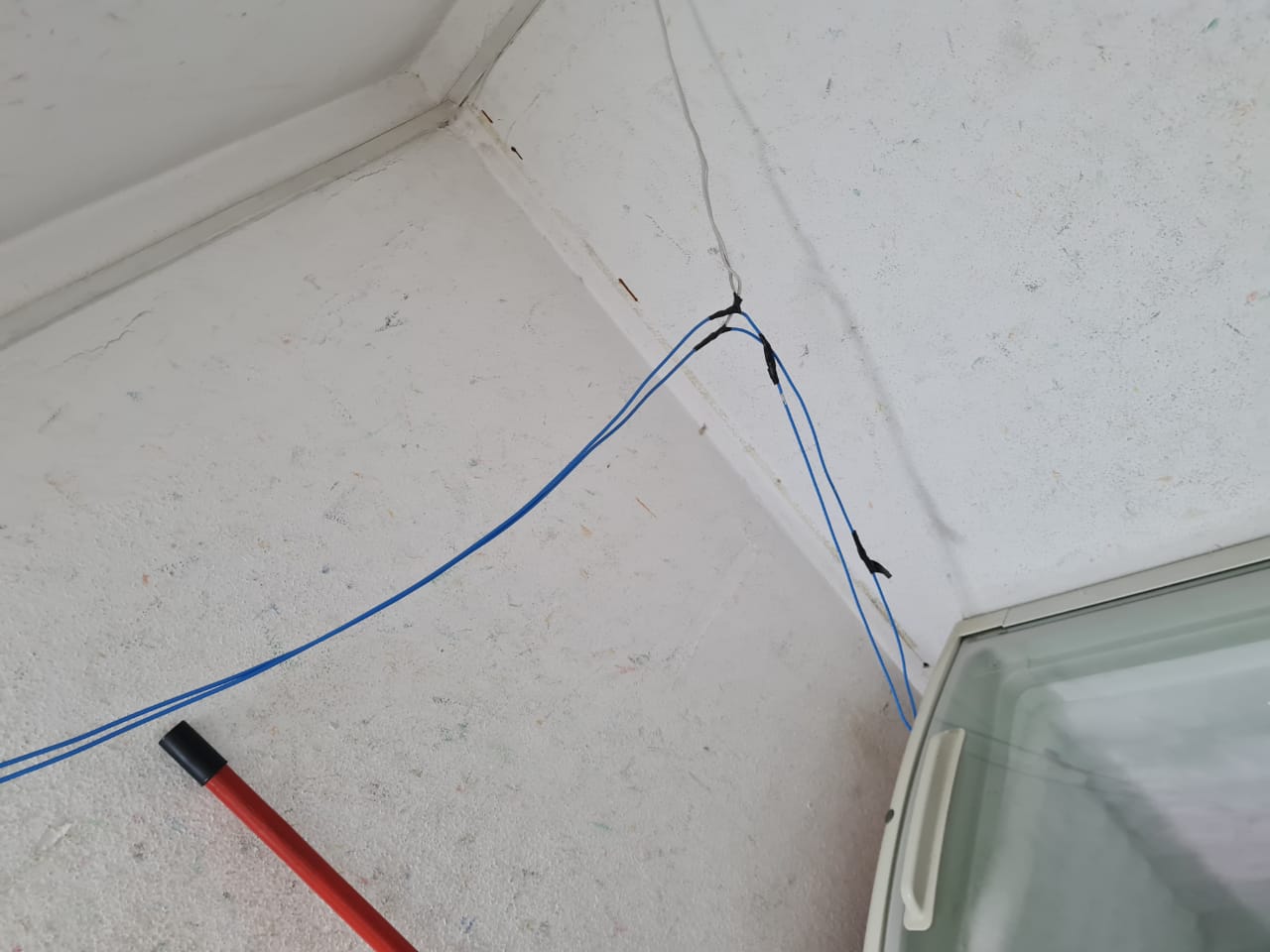 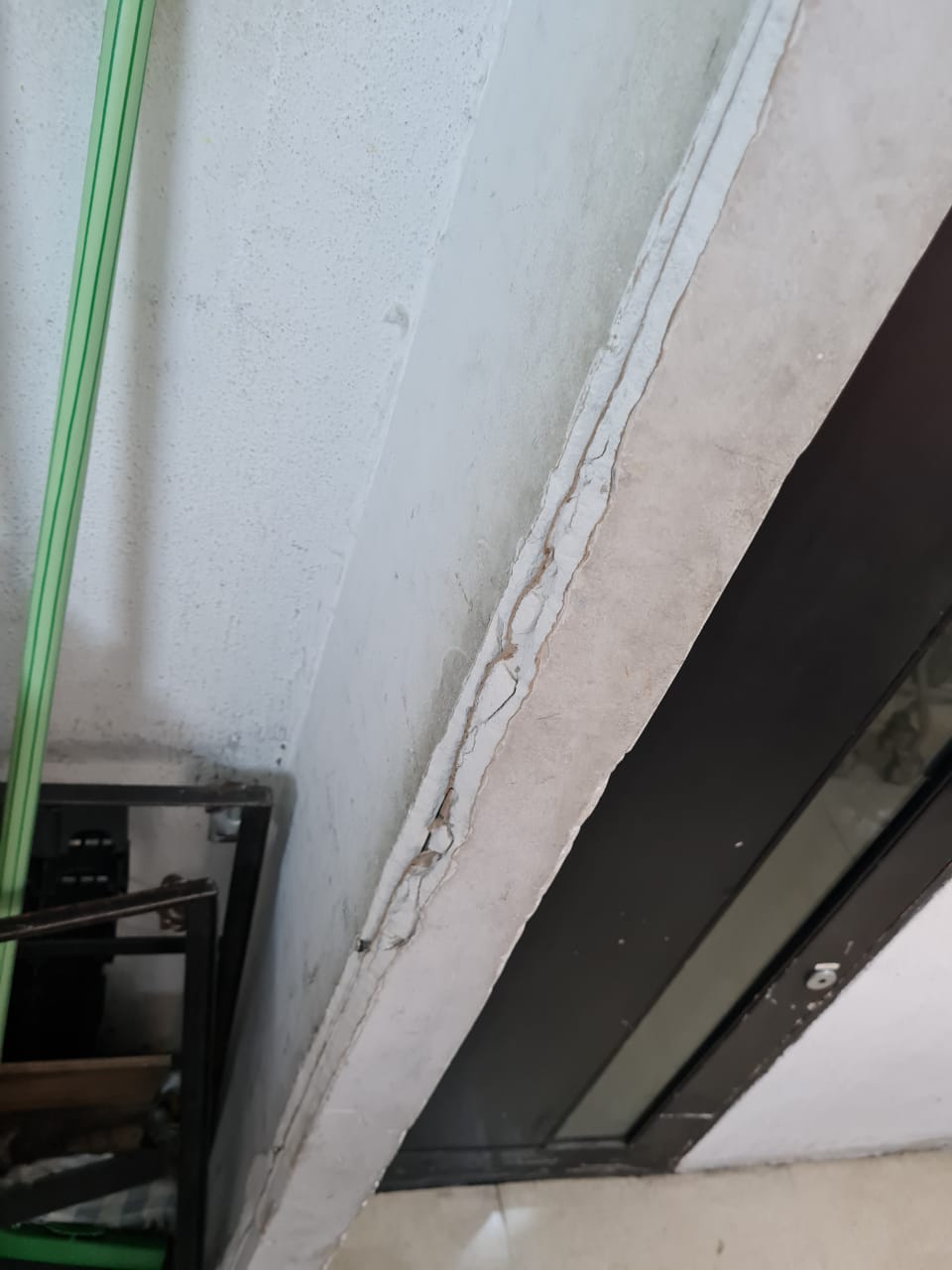 